ВведениеПоследние десятилетия XXI века демонстрируют рост военных угроз, многие государства предпочитают решать внутри- и внешнеполитических вопросы прибегая к вооруженному насилию. США используют военную силу для решения своих интересов.  Рассуждения и политиков, и исследователей конца XX — начала XXI века об исчезновении угрозы войн, безусловном примате политических средств над военными в разрешении конфликтов, в проецировании своего влияния, а значит и об исчезновении фундаментальных оснований милитаризма, к сожалению, не подтвердились практикой XXI века. Термины «вырожденная война» (М. Шоу), «обломки» войны (Г. Мюнклер) на деле означали лишь то, что война сохранилась, приняв новую форму.  Военно-силовое противоборство в мире не только не исчезло, но наоборот, возрастает по мере изменения соотношения сил в мировой политике и усиления роли формирующихся новых центров силы, не согласных с претензиями США на однополярную модель мироустройства (Китай, Россия, Индия, Бразилия и некоторые другие страны).В начале XXI века произошло изменение соотношения сил, что в свою очередь привело к усилению военного фактора в качестве политического инструмента Запада. Россия стала это осознавать только после событий 2014 года. Во втором десятилетии XXI века наблюдается возрастание организованного насилия и обострение междержавной конкуренции, что в свою очередь повышает значение и роль союзничества государств как инструмент военно-политического балансирования. Обеспечение безопасности в этих условиях требует не только максимизации национальных усилий, но и актуализируют необходимость объединения государств для надёжного обеспечения суверенитета. Государства, которые объединены общим прошлом, общими экономическими, политическими и социально-культурными связями, отдают приоритет созданию коллективной безопасности. Таким региональным институтом безопасности на постсоветском пространстве выступает ОДКБ.Актуальность исследования определяется следующими обстоятельствами.Во-первых, ОДКБ функционирует в Центральноазиатском, Восточноевропейском и Закавказском регионах. В данных регионах существует множество внутри- и внешнеполитических проблем, которые подкреплены различными региональными факторами, дестабилизирующими их состояние безопасность.Во-вторых, ОДКБ в основном сконцентрировало свое внимание на противостоянии угрозам, исходящим из Центральной Азии. К угрозам безопасности, которые наиболее ярко проявляют в данном регионе, можно отнести: действия террористических организаций, экстремизм, незаконный поток наркотических и психотропных веществ из Афганистана, межэтнические конфликты на фоне ограниченности ресурсов (конфликт в Ферганской Долине).В-третьих, в зоне ответственности ОДКБ находится близость Северного маршрута наркотрафика из Афганистана. Финансовая прибыль, полученная в результате сбыта наркотических и иных запрещенных веществ, является одним из источников финансирования деятельности террористических организаций, которые ведут свою деятельность в Центральноазиатском регионе.Помимо логистических цепочек нелегального оборота наркотиков в зоне ответственности ОДКБ имеются «новые» угрозы безопасности как нелегальная миграция, незаконный оборот оружия и торговля людьми.В-четвертых, на территории постсоветского пространства имеется «спящие» приграничные межгосударственные конфликты. Подобные территориальные притязания необходимо решать дипломатическим путем на межгосударственном уровне. Требуется обеспечить стабильные условия для безопасности, так как любые территориальные притязания могут перерасти в масштабный конфликт, угрожающий международной безопасности.В-пятых, наблюдаются определенные сложности в формировании действенной политики ОДКБ и соответствию взятым на себя обязательствам в возникающих кризисных обстоятельствах и отсутствии действий ОДКБ (Киргизия - 2010 год, Нагорный Карабах – 2021 год).В-шестых, остается нерешенной проблема создания образа ОДКБ как эффективного регионального и международного института обеспечения безопасности.Исследование вышеуказанных проблем способствует пониманию роли ОДКБ на постсоветском пространстве и повышению ее эффективностиСтепень разработанности темы в научной литературе. Значительный массив литературы, в той или иной мере посвященный исследованию изучаемой в работе проблемы, условно можно разделить на несколько групп.Первую группу составили доктринальные документы государств-членов ОДКБ, а также концепции, национальные законодательства, заключенные и действующие соглашения между странами в сфере военно-политических и военно-технических вопросов. Нормативно-правовую основу исследования составили документы ООН, резолюции Совета Безопасности ООН в рамках вопросов международной безопасности, противодействия новым вызовам безопасности, противостояния терроризму и иным угрозам международному миру и безопасности.Вторую группу источников образуют работы, посвященные проблеме международной безопасности. В. Г Барановский и А. Н. Калядин, Сергунин А.А,  Кулагин В. М внесли существенный вклад в разработку общетеоретических вопросов международной безопасности. В сборнике МГИМО (У) МИД России «Современные глобальные проблемы» под редакцией В. Г. Барановского, А. Д. Богатурова анализируется международная безопасность с точки зрения теории международной политики и международных отношений. В работе МГИМО (У) МИД России В. М. Кулагина «Международная безопасность» рассматривается международная безопасность в рамках теории международных отношений. Проблему региональной безопасности в своих работах всесторонни проанализировали такие исследователи как Базилевский Б. Н, Блищенко И. П, Е.Г., Егоров. Особенности международной интеграции рассматривают такие российские исследователи как М.Е. Стержневой, Сафаяна М. К. Они в своих работах подходили к проблеме интеграции с точки зрения теоретического осмысления региональных интеграционных процессов. Заслуживают также внимания работа Е.Д. Халевинской, в которой производится анализ опыта построения интеграционных структур на постсоветском пространстве, и работа З. А. Кокошиной, в которой дается оценка роли ОДКБ в современной системе международных отношений. Вопросы военного сотрудничества и тема создания в регионе системы коллективной безопасности были рассмотрены в работах Ю. Л. Никитиной и Л. Е. Васильева.Предметом исследования Н. Н. Бордюжи, В. Д. Николаенко, И. Н. Панарина стало изучение моделей коллективной безопасности и практического совершенствования механизмов ее осуществления. Данные исследователи описали в своих работах практические модели усовершенствования деятельности ОДКБ. Заслуживают внимания работы Л. Ю. Гусева, А. А. Казанцева, Ю. А. Никитиной, которые внесли существенный вклад в исследование моделей коллективной безопасности в рамках ОДКБ.Следующую группу источников представляют работы и публикации бывших Генеральных секретарей Совета коллективной безопасности ДКБ В.В. Земского, В. Д. Николаенко, Н. Н. Бордюжи. Труды, написанные бывшими высшими административными лицами ОДКБ являются очень важными с точки зрения изучения механизма функционирования системы коллективной безопасности, которая сформирована в рамках ОДКБ. Работа бывшего Генерального Секретаря СКБ Н. Бордюжи внесла весомый вклад в исследование в рамках вопросов, связанных с развитием системы коллективной безопасности ОДКБ, а также вопросов, связанных с факторами стабильности и защиты национальных интересов стран на постсоветском пространстве. Различные аспекты проблемы безопасности Центральноазиатского региона анализировали такие исследователи как А. А. Князев, И.А. Сафранчук, В. И. Маслов. В своих работах они описали существующие тенденции, которые отображают характер современных угроз безопасности в Центральной Азии. Особую группу представляют диссертационные исследования, посвященные проблеме становления и функционирования ОДКБ. Диссертация В. Д. Николаенко на соискание степени доктора политических наук работы является фундаментальным трудом в сфере военно-политической интеграции постсоветского пространства. В своем диссертационном исследовании он провел политологический анализ национальных и межгосударственных усилий на постсоветском пространстве в рамках создания коллективного рычага, который оказывает воздействие на военно-политическую обстановку и на международную политику в Центральноазиатском регионе. Диссертационные исследования в сфере международного и европейского права на соискание ученой степени кандидата юридических наук Айманбетовой А. С , Архангельского А. В и Лялиной И. С  анализируют политико-правовые основы функционирования системы коллективной безопасности. Научные работы Антонова М. В и Никитиной. Ю. А в сфере международных отношений изучали международно-политический фундамент функционирования ОДКБ на постсоветском пространстве. В диссертационных исследованиях Чернова В. А, Гонтаря С. М, Воронкова А. С поднимались важные вопросы интеграционных процессов стран ОДКБ и последующее развитие их в рамках военно-политического союза. Несмотря на обширный материал по проблематике деятельности ОДКБ, к которым относятся монографии, научные публикации, диссертационные исследования, можно сделать вывод, что комплексных научных работ по проблематике эффективности ОДКБ как военно-политического союза практически нет. Объектом исследования является деятельность ОДКБ, как региональной организации коллективной безопасности в контексте современных угроз мира и безопасности.Предметом исследования проблема эффективности ОДКБ. Целью исследования оценка эффективности ОДКБ в сфере обеспечения безопасности. В рамках поставленной цели необходимо выполнить следующие задачи исследования: Обозначить политико-правовые основы функционирования системы коллективной безопасности; Рассмотреть этапы становления сил и средств системы коллективной безопасности; Установить подходы к понятию «модернизация» коллективной безопасности и отобразить развитие сил и средств системы коллективной безопасности;Проследить подходы, инструменты деятельности ОДКБ в сфере противодействия «новым» угрозам;Установить подходы, инструменты деятельности ОДКБ в сфере обеспечения безопасности от традиционных угроз;Обозначить существующие тенденции в миротворческой деятельности ОДКБ;Рассмотреть подходы к понятию «эффективность», сформировать критерии эффективности ОДКБ;Выявить существующие тенденции в сфере повышения эффективности деятельности ОДКБ.Теоретико-методологической основой исследования стали теория систем, которая позволила представить военно-политические отношения в виде отдельных элементов системы, которые объединены общими целями -обеспечение безопасности; теории союзничества и союзов, с учетом которых удалось проследить взаимосвязь между национальными интересами государств и коллективными усилиями в обеспечении безопасности; теория комплексов региональной безопасности Б.Бузана и О.Вэвера, давшая возможность сделать упор на региональном измерении проблем безопасности; теория «сообщества безопасности» К.Дойча, разъясняющая особенности объединения независимых государственных единению.Автор опирается на концепцию политического реализма. В рамках данной концепции рассматриваются стремление государств к реализации своих национальных интересов и увеличения своего силового потенциала, все это во многом возможно благодаря созданию альянсов и блоков. Для анализа эффективности деятельности ОДКБ и выявления политической специфики функционирования военно-политического блока стран были использованы институциональный, системный и функциональный подходы.Теоретическая значимость исследования состоит в выведении схемы и критериев, с помощью которых анализируется проблема эффективности ОДКБ. Выведенные критерии для анализа деятельности ОДКБ могут в дальнейшем быть усовершенствованы для более детального изучения проблемы эффективности ОДКБ. Практическая значимость исследования состоит в том, что полученные данные могут быть применены для критического анализа и глубинной оценке деятельности ОДКБ. Их можно использовать для моделирования эффективных инструментов кризисного реагирования ОДКБ. Выводы работы могут быть применены для преподавания в высших учебных заведениях научных дисциплин, которые поднимают в рамках курса вопросы и проблемы международной, национальный безопасности, а также специальных курсов по международным институтам, проблемам их развития и эффективности.I глава - Система коллективной безопасности на постсоветском пространствеПолитико-правовой фундамент возникновения и функционирования системы коллективной безопасностиМеждународные организации безопасности можно рассматривать через призму изучения вопросов, связанных с процессом обеспечения безопасности на региональном уровне. В связи с этим представляется, что теории «сообществ безопасности» могут быть использованы в исследовании, посвященным проблемам безопасности на постсоветском пространстве.Обратимся к теории «сообществ безопасности», которую выдвинули Э.Адлер и М.Барнетт, развивающие идею К. Дойча о сообществе безопасности. Концепция «сообществ безопасности» была создана Карлом Дойчем в работе «Политическое сообщество и Североатлантическая зона», выпущенной в 1957 году.  Под сообществом безопасности он определял группу, в которой ее члены убеждены, что они не могут и не будут воевать внутри своего сообщества. К. Дойч вывел два типа сообществ безопасности, к которым относил плюралистические и объединенные (амальгамированные). Характеристика плюралистического типа сообщества не теряют своей суверенитет и не делегируют его, тогда как в объединенных сообществах безопасности происходит отказ от своего суверенитета и для объединения с другими членами и создания единого государства. Еще одной особенностью для плюралистических сообществ безопасности является разделение общих ценностей, идентичности, а также общие институты и взаимное стремление оказывать помощь внутри группы. Все эти необходимо поддерживать с помощью постоянной коммуникации внутри сообщества. Исследователи Э. Адлера и М. Барнетта используют конструктивистский подход к изучению международных отношений, опираясь на социологический подход К. Дойча. Э. Адлер и М. Барнетт создавали свою теорию применяя конструктивистский подход, который позволил объединить материальные и нормативные факторы. Авторы концепции считают, что международная безопасность трансформируется из-за воздействия на нее материальных и нормативных факторов. Политическим лидерам необходимо понимать современные реалии изменения международной безопасности под воздействие данных факторов, что в свою очередь поможет политикам обеспечить безопасность использую сообщества безопасности. Эмануэль Адлер и Майкл Барнетт в своей концепции сосредотачивают свое внимание плюралистическом виде сообществе безопасности. Исследователи понимают под данным видом транснациональный регион, в состав которого входят суверенные государства, стремящиеся к единой безопасности, и поддерживают идею о ненападении друг на друга. Адлер и Барнетт вводят свое понятие сообщества, которое обладает такими характеристиками как: наличие и разделение общих ценностей, наличие общей идентичности, общее понимание ключевых вопросов безопасности; взаимодействие внутри сообщества между его членами по всем возможным вопросам, которые могут возникнуть; чувство ответственности между членами сообщества друг к другу . При этом необходимо отметить, что между членами сообщества могут быть различные противоречия и точки несогласия, но все свои противоречия члены сообщества решают мирным и дипломатическим путем. Если же К. Дойч в своей теории сообществ безопасности определял сообщества безопасности в рамках одного географического региона, то Эмануэль Адлер и Майкл Барнетт благодаря использованию конструктивистского подхода определяют сообщества безопасности не только в рамках одного географического региона. Таким образом, Адлер и Барнетт в своей теории отошли от географического понимания региона, выдвинутого Дойчем для выделения государств в сообщество безопасности. В своей теории Адлер и Барнетт выделяют три этапа развития сообщества безопасности, к которым относили: зарождение, восхождение, зрелость. На этапе зарождения государства, которые в будущем образуют сообщество безопасности еще, не направляют свои усилия на его создание, а просто начинают координировать свое взаимодействие для обеспечения безопасности. Важность этого этапа состоит в том, что члены будущего сообщества безопасности понимают общие угрозы для их безопасности. Этап восхождения предполагает развитие более тесного взаимодействия между государствами будущего сообщества безопасности в рамках разных направлений, которые предполагают координацию общих усилий для обеспечения безопасности. На этом этапе уже отчетливо прослеживает общая идентичность участников, которая проявляется в том, что участники будущего сообщества готовы к созданию общего сообщества. И последний этап зрелость предполагает под собой то, что идентичность участников будущего сообщества безопасности сформировалась по вопросам безопасности и немыслимостью применении какой-либо силы между собой. Заметными индикаторами, которые указывают на данный этап в построении сообщества безопасности, могут служить: многосторонний подход в процессах принятия решения; изменения в военном планировании безопасности на единый подход, исключающий угрозу внутри сообщества; общее видение и представление угроз и вызовов безопасности; разделенный всеми членами группы дискурс. Авторы классифицируют сформированные сообщества безопасности на жесткие и свободные. Характеристиками для жесткого типа сообщества безопасности служат:соблюдение принципов коллективной безопасности во взаимоотношениях внутри сообщества;высокий уровень военной интеграции (например, создание общих контингентов войск);координация общих усилий для противодействия угрозам внутри сообщества безопасности; свободное движение население внутри сообщества;гармонизация правовых норм и национальных законодательств в сфере безопасности.Адлер и Барнетт в своей концепции важное внимание уделяют функциям международных организаций, которые конструируют сообщество безопасности. Авторы теории считали, что международные организации помогают государствам-членам сообщества олицетворять себя как часть того или иного региона. Однако, международные организации помогают государствам воплощать интересы и формировать идентичности государств-членов внутри сообщества. Постепенно начинает формировать идентичность между государствами-членами посредством коммуникации и диалога, что в свою очередь создает новое самовосприятие государств-участников сообщества. Таким образом, коллективная система безопасности опирается на теоретические воззрения исследователей сообществ безопасности. Постепенно зарождение политической идеи объединения государств в рамках сообществ безопасности и формирование идентичности образует основу для последующее возведения системы коллективной безопасности. В современных международных условиях все сложнее становиться обеспечивать безопасность государству в одиночку, так как угрозы безопасности постоянно видоизменяются и усложняются, приобретая при этом транснациональный характер. Отдельные усилия государств к обеспечению безопасности все больше и больше проигрывают коллективным усилиями государств. Коллективная безопасность укрепляет и сохраняет международный мир, а также обеспечивает национальную безопасность всех государств-членов. Коллективную безопасность можно рассматривать с разных точек зрения, с политологической, международно-правовой, с социокультурной, с философской. С точки зрения политологии понятие «коллективная безопасность» трактуется как сотрудничество государств с целью поддержания международного мира и подавлению актов агрессии. В рамках международно-правового понимания термин «коллективная безопасность» трактуется как сотрудничество государств с целью поддержанию международного мира и подавлению актов агрессии с помощью адекватных и легитимных средств. С социокультурной точки зрения понятие «коллективная безопасность» необходимо рассматривать как состояние защищенности мирового сообщества или группы государств на основании коллективных усилий от возможных актов агрессии и ущерба им, применяя вооруженное насилие. Авторы юридического и дипломатического словарю отмечают взаимосвязь международной и коллективной безопасности. Согласно юридическому словарю, под коллективной безопасностью необходимо понимать действия государств, направленные на сохранение и поддержание международного мира и противостоя различного рода агрессий. Согласно дипломатическому словарю под редакцией А. А. Громыко, коллективная безопасность – это международная безопасность, которая обеспечивается совместными усилиями государств в рамках мирового или регионального масштаба. Рассматривая понятие, коллективная безопасность советский юрист Собакин В. К. понимал определенное соглашение, которое было достигнуто между государствами в рамках совместных действий, направленных на обеспечение и поддержание международного мира и состояния безопасности. Такое соглашение между государствами должно функционировать на основах международного права и отражать реалии современного состояния мира и безопасности.Таким образом в научной литературе имеется множество точек зрения на понятие «коллективная безопасность», но при этом все они выделяют, прежде всего усилия нескольких государств для поддержания международного мира. Коллективная безопасность – это система коллективных мер, которые применяются государствами для предотвращения угроз миру и безопасности, предупреждения опасных действий для безопасности и возобновление международного мира и безопасности. Коллективная безопасность основана на идее международного сотрудничества с целью поддержания мира и предотвращения угроз мира и безопасности. Термин коллективная безопасность в своей основе несет международную и национальную безопасность, государства-участники должны быть защищены с помощью совместных действий от различного рода агрессии извне на политическую независимость и территориальную целостность. К признакам коллективной безопасности можно отнести:1.	политическую волю к сотрудничеству, которая отображена в документах;2.	единая безопасность, которая подразумевает, что агрессия против одного государства-участника является агрессией против всех остальных стран-участниц;3.	защита суверенитета, защита территориальной целостности государства-участника;4.	коллективный процесс принятия всех решений в рамках вопросов общей безопасности.Понятие система коллективной безопасности можно рассматривать с разных точек зрения. Исторический подход понимает под понятием «система коллективной безопасности» сотрудничество государств с целью поддержания мира и, в случае необходимости, подавления актов агрессии. Акцент ставиться именно на сотрудничество государств с целью поддержания мира, но при этом не уделяется внимание системе управления, международной безопасности. Другое определение системы коллективной безопасности рассматривает совокупность международных договоров и соглашений, коллективных органов и сил, это система, созданная усилиями нескольких государств для предотвращения или нейтрализации различного рода угроз (экономических, военных, экологических и др.) . Это определение системы коллективной безопасности подчеркивает, что сотрудничество государств происходит на основе международных соглашений в рамках безопасности, выделяет важный компонент системы коллективной безопасности – это коллективный орган управления и коллективные силы для противостояния угрозам. Понятие «система коллективной безопасности» подразумевает под собой сотрудничество государств, совокупность межгосударственных, государственных и наднациональных органов управления, а также сил и средств государств-участников, которые в соответствии с нормами международного права и комплексом национальных законодательств государств-участников обеспечивают коллективную защиту территориальной целостности каждого государства-участника, обеспечивают защиту суверенитета и защиту коллективных интересов.Система коллективной безопасности – это совокупность элементов коллективной безопасности, к которым относят:Нормативно-правовой компонент, который обеспечивает согласование и координацию совместных усилий государств-участников по реализации действующих и разработке новых международных соглашений, в рамках которой функционирует система коллективной безопасности;Наднациональные органы управления и координации деятельности обеспечения безопасности; Взаимодействие органов межгосударственных, государственных и наднациональных органов управления в обеспечении безопасности;Коллективные силы для противостояния угрозам безопасности, совместные операции по поддержанию безопасности;Военно-техническое и военно-экономическое сотрудничество;Стратегии, концепции, военные доктрины государств-участников, национальные законодательства государств-участников, где декларируются цели и приоритеты государств-участников. В правовой основе деятельности ОДКБ лежит договор о коллективной безопасности (ДКБ), который был подписан 15 мая 1992 года в Ташкенте, Узбекистане, главами государств Армении, Казахстана, Кыргызстана, России, Таджикистана, Узбекистана. Позднее в 1993 году к деятельности договора присоединились Азербайджан, Грузия и Белоруссия. Подписанный девятью странами Договор о коллективной безопасности вступил в законную силу и полные права в 1994 году, срок исполнения которого составил пять лет. Договор о коллективной безопасности был официально зарегистрирован со всеми необходимыми международными нормами и обязательными юридическими аспектами в Организации Объединенных Наций в 1995 году. После окончания первого срока договора в 1995 году представители стран России, Армении, Белоруссии, России, Казахстана, Киргизии, Таджикистана заключили решение о последующем продлении деятельности договора сроком еще на пять лет. Однако, такие государства, как Азербайджан, Грузия и Узбекистан не стали принимать участие в деятельности ДКБ и отказались от последующего продления договора и приняли решение о прекращении деятельности в составе ДКБ.Государства, которые продлили Договор о коллективной безопасности Россия, Армения, Белоруссия, Казахстан, Киргизия, Таджикистан, впоследствии после подписания именуются согласно договору как государства-участники. Государства-участники в своих действия обязуются руководствоваться декларациями о суверенитете Независимых Государств, учитывать создание государствами-участниками их собственных Вооруженных Сил, принимать скоординированные и согласованные действия в общих интересах в рамках обеспечения коллективной безопасности и признавать всю важность и необходимость следования и выполнения подписанных соглашений и договоров, которые касаются сокращения вооружений, Вооруженных Сил и укрепления мер доверия. При изучении и анализе основополагающего документа – Договора о коллективной безопасности можно вывести следующие фундаментальные договоренности государств-участников. ДКБ является уникальным договором на всем постсоветском пространстве из-за взятых на себя обязательств в военно-политической сфере его участниками.Согласно второй статье Договора о коллективной безопасности, которую можно считать, фундаментальной статьей декларируется, что участники договора будут осуществлять консультации друг с другом по вопросам международной безопасности, которые относятся к их интересам, и согласовать по вопросам безопасности свои позиции.  Если же перед один из государством-участником или несколькими государствами стоит вопрос угрозы безопасности, угрозы территориальной целостности, угрозы суверенитету, то другие участники договора обязуются организовать и привести в действие процесс коллективных переговоров, которые ставят перед собой задачу согласование своих позиций и принятия комплекса мер, направленных на отпор возникшей угрозы безопасности. Четвертая статья Договора о коллективной безопасности, которую можно основообразующей статьей декларируется, что если один из участников договора подвергается какой-либо агрессии из вне другого государства, то данный вид агрессии необходимо воспринимать как угрозу безопасности для всех государств-членов. Участники договора обязуются предоставить всю необходимую помощь, в том числе и помощь военного характера. О своих действиях и предпринятых мерах участники Договора гарантируют, что сообщат в специальной форме Совет Безопасности ООН, а также в рамках своих действий участники обязуются придерживаться соответствующим статьям Устава ООН.В 2002 году Договор коллективной безопасности перерос в полноценную Организацию Договора о коллективной безопасности (ОДКБ). Государства-члены 7 октября 2002 года подписали основообразующие документы для последующего функционирования ОДКБ – Устав и Соглашение о правовом статусе ОДКБ. Государства-участники ОДКБ на основании подписанного Устава обязуются укреплять и принимать совместные действия и меры для создания и формирования системы коллективной безопасности и созданию региональных группировок войск, государства-члены констатируют, что будут принимать и координировать свои совместные усилия в противостоянии и борьбе с международным терроризмом, наркотрафиком, незаконным оборотом оружия, нелегальными потоками миграций, организованной преступностью и бандформированиями и иными вызовами безопасности. Компетенцию ОДКБ необходимо рассматривать на основании Устава ОДКБ. В III главе Устава ОДКБ закреплены и отображены компетенции организации. В качестве основной деятельности ОДКБ необходимо выделить: защиту государств-участников ОДКБ от внешних угроз во всем их многообразии «традиционных» и «новых» угроз безопасности; развитие, взаимодействие и сотрудничество государств-участников ОДКБ в сфере системы коллективной безопасности.Компетенцию ОДКБ в рамках военной сферы необходимо определить как конструирование системы коллективной безопасности для государств-членов Организации; создание в рамках системы коллективной безопасности механизмов и средств отражения угроз и вызовов безопасности, к которым относят коалиционные объединенные группировки войск; конструирование общих коллективных органов управления системой; создание военной инфраструктуры; военно-техническое сотрудничество; подготовка военных кадров для вооруженных сил. Обращаясь к политико-правовому анализу основ возникновения и функционирования системы коллективной безопасности необходимо рассмотреть содержание Концепции коллективной безопасности, которой члены ОДКБ оперируют в рамках своих действий. Анализ одного из фундаментальных документов ОДКБ - Концепции дает ряд выводов, что членов Организации объединяют: экономические, военные и политические интересы, военно-техническая инфраструктура, а также стремление к скоординированному вектору политического курса в рамках укрепления и обеспечения коллективной безопасности.В соответствии с Концепцией государства-участники ОДКБ обозначили в своей деятельности, которая имеет цель предотвратить военную угрозу, приоритетные направления, к которым относятся такие направления как: координация совместных усилий; согласование и координация совместных действий и обсуждение проблем безопасности; взаимное участие в процессах укрепление международного мира в соответствии с решениями; согласование своих общих мер и действий в рамках охраны границ членов Организации. В качестве вывода к первому параграфу отметим, что государства стремиться обеспечить состояние защищенности от различного рода угроз современных и традиционных. Один из способов обеспечения безопасности — это поддержание и укрепление международной безопасности с помощью налаживания связей между государствами, что означает систему коллективной безопасности.  Коллективная безопасность основана на идеи международного сотрудничества с целью поддержания мира и безопасности. Это система коллективных мер, которые применяются государствами для предотвращения угроз миру и безопасности, предупреждения опасных действий для безопасности и возобновление международного мира и безопасности. Коллективная безопасность является способом обеспечения региональной безопасности и международной безопасности, которая основана на общих усилиях государств-участников интеграционного объединения.1.2 Формирование системы и средств коллективной безопасностиВ Стратегии ОДКБ зафиксировано определение системы коллективной безопасности, которое разделяют государства-участники. Система коллективной безопасности представляет собой совокупность органов ОДКБ и национальных органов государственного управления, сил и средств государств – участников ОДКБ, обеспечивающих в соответствии с международным правом и национальным законодательством защиту коллективных интересов, суверенитета и территориальной целостности государств – членов. Термин «система коллективной безопасности» подразумевает под собой сотрудничество государств, совокупность межгосударственных, государственных и наднациональных органов управления, а также сил и средств государств-участников, которые в соответствии с нормами международного права и национальным законодательством государств-участников обеспечивают коллективную защиту территориальной целостности каждого государства-участника, обеспечивают защиту суверенитета и защиту коллективных интересов.Система коллективной безопасности создана для того, чтобы сдержать и отразить возможные угрозы безопасности, коллективно и вовремя спланировать совместные коллективные действия, чтобы отразить угрозы, обеспечить охрану границ членов системы и вносить совместный вклад в проведение специальных операций для поддержания и укрепления мира и безопасности. В Концепции ОДКБ зафиксированы основные направления в рамках создания системы коллективной безопасности, к которым относятся:Координация и согласование ключевых положений в сферах обороны и безопасности, которые зафиксированы в национальных законодательных актах членов ОДКБ;Осуществление на регулярной и постоянной основе консультационных встреч в сфере проблематики военного строительства; Коллективная организация мероприятий, которые ведают и учреждают разработку, производство, поставку и ремонт военной техники и вооружения. Создание системы коллективной безопасности в рамках Организации Договора о коллективной безопасности включает три этапа. На первом этапе предполагается формирование вооруженных сил стран-участниц, начало реализации программы военно-технического сотрудничества государств-участников, а также создание и утверждение юридических актов, которые характеризуют компетенции в рамках деятельности коллективной системы безопасности. На втором этапе государства-члены были озадачены мероприятиями по созданию коллективных войск (сил) для отражения угрозы безопасности, а также вопросами в рамках создания единой системы ПВО. В рамках третьего этапа участники Организации завершают все необходимые мероприятия и действия по созданию коллективной системы безопасности.В Концепции коллективной безопасности государств-участников Договора о коллективной безопасности от 1995 года отмечено, что все необходимые действия на первом этапе были осуществлены с 1995 года по 1997 годы. Были сформированы, укреплены и оснащены в военном плане национальные вооруженные силы стран-участниц ОДКБ, была создана объединенная система ПВО, скорректирован и укреплен режим совместной охраны границ государств-участников ОДКБ, а также был налажен механизм для сотрудничества правоохранительных органов между странами-участницами ОДКБ. Все эти действия и мероприятия сопровождались подписание всех необходимых нормативно-правовых документов государствами-участниками ОДКБ, а также в нескольких случаях и странами СНГ. Важным событием в рамках первого этапа строительства системы коллективной безопасности была деятельность невправленная на создание нормативно-правовой базы, а также унификации и гармонизации национальных законодательств, затрагивающих вопросы и аспекты военно-политического сотрудничества и военно-технического сотрудничества членов организации. А также в рамках первого этапа были завершены все необходимые меры и действия по созданию коллективных органов управления. Был сформирована и скорректирован механизм встреч и консультаций на регулярной основе на разных уровнях. В рамках первого этапа создания коллективной системы безопасности основные задачи и функционирование ОДКБ для их достижения в основном сводились к созданию и укреплению вооруженных сил стран-участниц ОДКБ, а также созданию действенной нормативно-правовой базы для функционирования и регламентации процессов создания системы коллективной безопасности. Данные выполненные задачи первого этапа носили сугубо подготовительные процессы для формирования «совокупности межгосударственных и государственных органов управления, сил и средств, которые ведают вопросами обеспечения на общей нормативно-правовой основе защиту интересов государств-участников ОДКБ, а также суверенитета и территориальной целостности». Деятельность по формированию и созданию системы коллективной безопасности на втором этапе согласно Концепции коллективной безопасности государств-участников Договора о коллективной безопасности от 1995 года были направлены на создание коалиционных, объединенных группировок войск (сил). На региональные коалиционные, объединенные группировки войск (сил) возлагается основная задача по обеспечение безопасности государств-участников ОДКБ в случае совершения акта военной агрессии или иной агрессии, которая может повлиять на состояние безопасности в стране-участнице ОДКБ. Региональные коалиционные, объединенные группировки войск (сил) должны осуществить все необходимые действия для отражения военной агрессии, защиты территориальной целостности государств-участников и их суверенитета. В случае совершения акта военной агрессии на одно государство, которое входит в ОДКБ, региональные коалиционные, объединенные группировки войск (сил) вводиться на нестабильную территорию государства-участника для совершения всех необходимых действий в рамках обеспечения безопасности. Организация Договора о коллективной безопасности в зоне своей ответственности сформировала три региона, в рамках которых были созданы коалиционные, объединенные группировки войск (сил) в рамках второго этапа формирования системы коллективной безопасности. Россия и Белоруссия представляют Восточноевропейский регион; Россия и Армения составляют Кавказский регион; страны Центральной Азии, члены Организации и Россия олицетворяют в себе Центральноазиатский. Специфика географии регионов, сформированных в рамках ответственности ОДКБ и отсутствие единой системы безопасности подталкивают многих экспертов считать, что коалиционные группировки войск функционируют на основе заключения двусторонних соглашений со страной лидером интеграционного объединения Россией. На территории Восточноевропейского региона были созданы коалиционные войска на основе двусторонних отношений России и Белоруссии в 1997 году было подписано соглашение между государствами в рамках обеспечения коллективной безопасности. Региональная группировка коалиционных войск на территории Кавказского региона была создана на двусторонних отношениях России и Армении в 2000 году для обеспечения коллективной безопасности в регионе под эгидой ОДКБ. Эти два соглашения создавали фундамент для решения задач в рамках обеспечения безопасности под единым командованием двух сторон в данных регионах. Для обеспечения мира и стабильности в центральноазиатском регионе тоже было подписан соответствующие соглашения на двусторонней основе между Россией, Казахстаном, Кыргызстаном и Таджикистаном. Под коалиционными войсками необходимо понимать боеготовые силы и средства коллективной региональной безопасности, которые действуют под общим единым командованием. Данный войска созданы на основе национальных войск каждого государства-участника Организации Договора о коллективной безопасности. В мирное время войска расположены на территории своего государства, однако в случае акта агрессии могут быть использованы только под общим командованием и в соответствии с оперативно-стратегическим замыслом для обеспечения интересов коллективной безопасности. Коллективные силы могут быть использованы только в обеспечении оборонительных мероприятий и подчиняются принципу отпора и сдерживания агрессии против в рамках обеспечения коллективной безопасности государств-участников ОДКБ.Совет коллективной безопасности Организации выделил зону ответственности коллективной безопасности Восточноевропейский регион, Центральноазиатский региона и Кавказский регион и морские территории ответственности ОДКБ, которым относится Балтийская зона, Черноморская зона и Каспийская зона ответственности. Помимо коалиционных войск данные территории и зоны ответственности обеспечены единой совместной системой ПВО. В 2001 году было принято решение о создании Коллективных сил быстрого развертывания Центральноазиатского региона коллективной безопасности (КСБР). В юридических документах о нормативно-правовом положении Коллективных сил быстрого реагирования обозначено, что группировки войск КСБР должны быть применены для исполнения и решения задач в рамках обеспечения военной безопасности государств-участников Центральноазиатского региона и для применения при отпоре по отношению ко внешней военной агрессии, а также для осуществления совместных контртеррористических операций для обеспечения коллективной безопасности. Под эффективным функционирование Коллективных сил быстрого реагирования государства-члены Организации Договора о коллективной безопасной понимают сформированные на трех регионах ответственности, которые выделили члены Организации, что и обеспечивает единую систему коллективной безопасности. КСБР призваны предотвратить и отразить возможные акты агрессии против государств-членов ОДКБ, но в мирное время войска находятся на территории своих национальных армиях и подчиняются органам военного управления. Оперативно-боевая подготовка КСБР происходит в своих национальных частях, но по согласованным коллективным планам. В момент необходимости применения на практике коллективных сил применяются специальные меры по их приведению в боевую готовность в обострения нестабильной региональной безопасности. Решение о развертывании принимается в соответствии с действующим Положением о порядке принятия и реализации коллективных решений на применение сил и средств системы коллективной безопасности. С 2001 года, когда было принято решение о создании Коллективных сил быстрого реагирования по настоящее время, численность в рядах коллективных войск постоянно увеличивалась и на данный момент составляет 5 тысяч человек. В качестве основного метода повышения обороноспособности и боеготовности КСБР проводятся специальные учения с 2002 года. В 2002 году первые учения КСБР были «Южный шит Содружества-2002», которые проводились на специальном военном полигоне в Казахстане. Такие учения проводятся ежегодно с целью поддержания войск в полной боеготовности, готовых отразить угрозы безопасности.На территориях, которые находятся в зоне ответственности ОДКБ, имеется большой конфликтогенный потенциал. В связи с этим было принято решение в 2008 году о создании универсальных войск, которые бы реагировали и осуществляли противостояние широкому списку задач и вызовам безопасности в зоне ответственности ОДКБ. В 2008 году были созданы коллективные силы оперативного реагирования (КСОР). КСОР – это универсальные и многозадачные коллективные силы, которые противостоят угрозам суверенитета и территориальной целостности государств-участников ОДКБ, противостоят международному терроризму и экстремизму, а также наркотрафику, противостоят в рамках специальных операций организованной преступности, и решают задачи в рамках ликвидации последствий природных и техногенных чрезвычайных ситуаций, которые произошли в зоне ответственности ОДКБ. В рамках комплектования коллективных силы оперативного реагирования члены Организации в рамках своего национального законодательства выделяют воинские контингенты и формирования сил специального назначения, которые имеют современное вооружение. Воинские контингенты и формирования сил специального назначения и направляющих Сторон до принятия решения на развертывание и применение КСОР находятся под национальной юрисдикцией. Их комплектование, материально-техническое и финансовое обеспечение осуществляется государствами-участниками ОДКБ.В соответствии с нормативно-правовыми документами ОДКБ отмечается, что решение о составе, сроках развертывания и применении контингентов КСОР будет приниматься Советом коллективной безопасности ОДКБ в каждом случае на основании официального обращения одного или нескольких членов Организации. В обычное время войска КСБР находятся в часть национальных армий по национальной юрисдикции государств-участников ОДКБ. Их комплектование, материально-техническое и финансовое обеспечение осуществляется государствами-участниками ОДКБ. С момента создания КСОР и по настоящее время численность КСОР постоянно увеличивалась и на данный момент в Коллективных сил оперативного реагирования имеют в своих войсках 18 тысяч человек. В качестве основного метода повышения обороноспособности и боеготовности КСОР с 2012 года по 2020 год осуществляются учения «взаимодействие» в рамках  совершенствования КСОР, увеличения их боевого потенциала, оснащению соединений, воинских частей и формирований сил специального назначения современными образцами вооружения, военной и специальной техникой.Таким образом в настоящее время в рамках обеспечения коллективной безопасности осуществляют свою деятельность Западноевропейская группировка войск, которая представлена группировкой войск Белоруссии и России; Кавказская группировка войск Армении и России; Центрально-Азиатская группировка войск представлена многосторонней основой соглашений между странами Казахстана, Кыргызстана, Таджикистана и России. Основу Объединенной группировки войск в Центрально-Азиатского региона составляют войска КСБР. Третий этап создания на постсоветском пространстве коллективной системы безопасности представляет собой завершающие мероприятия. Концепция ОДКБ не является в полной мере итоговым и финальным документом, ее положения усовершенствуются, изменяются и дополняются исходя из вызовов безопасности. ОДКБ осуществляет специальные операции, которые призваны противостоянию угрозам безопасности нового типа, к таким специальным операциям можно отнести комплексную оперативную операцию «Канал» для пресечения наркотрафика из Афганистана; ежегодные операции «Нелегал» по предотвращению миграции из третьих стран; а также операция «Прокси» в рамках противостояния преступлений в информационном пространстве. На постоянной основе каждый год начиная с 2004 года осуществляется военные учения «Рубеж», который в качестве своего основного направления ставят противодействие и предотвращение региональных угроз безопасности. Первостепенной задачей для Организации Договора о коллективной безопасности было формирование противовоздушного «щита» на западном стратегическом направлении. На данный момент в рамках Организации Договора о коллективной безопасности созданы и функционируют системы ПВО и ПРО в рамках взаимодействия с государствами: Россия-Белоруссия, Киргизия, Таджикистан, а также уже имеется нормативно-правовая основа для последующего создания российско-казахстанской системы ПРО. В рамках военно-технического сотрудничества организованы и совершенствуются модели поставок государствам-членам Организации вооружения и военной техники, а также важным механизмом сотрудничества является коллективная подготовка военных кадров и специалистов. В ОДКБ реализована система военно-технического сотрудничества, действующая на основе договора о военно-техническом сотрудничестве.  Прежде всего было необходимо разработать и согласовать межгосудартвенное и многосторонне сотрудничество в рамках нормативно-правового документа, который регламентирует для всех участников обязанности и права при осуществлении военно-технического сотрудничества. Одной из важных задач, которую предполагалось решить с помощью соглашения – это зафиксировать и установить специальный порядок взаимодействия в рамках Организации, так и на двустороннем уровне каждой страны-члена между собой, на основании союзнических отношений, которые подразумевали под собой приобретение военной техники по льготным ценам и реэкспорта поставок военной техники и возможного контроля за этими процессами. Создание данного соглашения претерпело множество этапов в его утверждении и согласовании между всеми участниками ОДКБ. Работа над созданием данного соглашения была завершена в 2000 году подписанием Соглашения главами правительств по поручению глав государств. Данное Соглашение со временем претерпевало множество поправок в 2003, 2007, 2010 года оно добавлялось изменениями. Нормативно-правовой базой военно-технического сотрудничества ОДКБ является Соглашение об основных принципах военно-технического сотрудничества между государствами-участниками ОДКБ. Данное Соглашение предполагает: осуществлять поставку военной продукции между государствами-участниками ОДКБ в рамках цен, которые формируются на основе цен на данную продукцию, закупаемую национальными вооруженными силами сторон для собственных нужд;поставки военной продукции цены рассчитываются на основе ее остаточной стоимости, при этом необходимо учитывать затраты по ее хранению, обслуживанию, транспортировке и других расходов, которые связаны с осуществлением поставки;при осуществлении транспортировки военной продукции с помощью любого вида транспорта, стороны используют тарифы, которые установлены в государстве для осуществления соответствующих транспортных перевозок для национальных вооруженных сил;налогом на добавленную стоимость (НДС) не наделяются военные производства и их продукция. Данное Соглашение об основных принципах военно-технического сотрудничества между государствами – участниками Договора о коллективной безопасности исключает возможность получения прибыли любым государством-участником ОДКБ, которое осуществляет поставку военной продукции своим союзникам. Это в свою очередь создает равные условия для всех государств-участников ОДКБ сотрудничества в этой области и полностью исключает возможность для спекуляции вооружением в рамках ОДКБ. Важно также отметить, что данное Соглашение создало условия для самого благоприятного сотрудничества в экономической сфере в рамках приобретения военной продукции в сравнении с другими государствами постсоветского пространства.  Данное Соглашение позволяет государствам-участникам ОДКБ приобретать военную продукцию по специальным льготным ценам, избегая при этом статьи расходов, которые связаны с процессом транспортировки военной продукции и порядок налогообложения при пересечении границы государств-участников ОДКБ. Еще одним направлением военно-экономического сотрудничества государств-участников ОДКБ является подготовка военных кадров для ОДКБ. С 2003 года происходил процесс разработки данного Соглашения до 2004 года, а в 2005 году вступило в силу и начались работы по координации программ обучения военных специальностей и переподготовки кадров и специалистов, которое включает в себя такие направления совместной работы:Реализацию процесса подготовки военных кадров на разных уровнях образования, при чем речь идет не только о подготовке офицерского корпуса, но и младших специалистов;  Члены ОДКБ ставят перед собой задачу создать и укреплять общую систему подготовки военных кадров для военных сил на базе утверждённых и согласованных и программ обучения и направлениям;Подготовка военных кадров будет осуществляться на платной основе или квотам, устанавливаемым принимающей стороной, на льготной или безвозмездной основе.Процесс обучения и получения образования, а также присвоение научных степеней будет осуществляться на платформах высших военных учебных заведений, военных академий, а также в военных училищах и в учебных центрах. Помимо получения образования для военнослужащих, в рамках коллективной системы безопасности ОДКБ предусмотрена программа подготовки научно-педагогического и научных кадров для подготовки военных кадров. Профессиональное обучение военных для ОДКБ осуществляется в России, Белоруссии и Казахстане. В качестве вывода ко второму параграфу отметим, что система коллективной безопасности Организации Договора о коллективной безопасности включает в себя совокупность сил, средств, наднациональные административные органы управления, доктринальный компонент, а также систему военно-технического и военно-экономического сотрудничества, которая была реализована в рамках трех этапов создания системы коллективной безопасности. Критерии модернизации коллективной безопасностиСовместными усилиями группы государств легче обеспечивать безопасность одного государства и безопасность государств-участников. Отдельные усилия государств к обеспечению безопасности все больше проигрывают коллективным усилиями государств. Коллективная безопасность является одним из инструментов, который призван обеспечить и укрепить международную безопасность, мир и стабильность, как одной страны, так и всех участников коллективной безопасности. В современной науке существует множество подходов к определению термина модернизация. В качестве классического и базисного определения модернизация, можно обозначить процесс осовременивания какого-либо объекта. Понятие модернизации неразделимо связано с такими понятиями как: трансформация, изменение, совершенствование, модификация, реформирование и т. д. В своем общем виде понятие модернизация представляет с собой один из видов развития. Понятие «модернизация» появилось в общественно-политическом дискурсе после того, как мировое сообщество обратилось к анализу особенностей мирового цивилизационного прогресса и отражало в своей сущности перспективы и тенденции, по которым осуществляются изменения и преобразования государств и обществ с разным уровнем развития.Модернизация представляет собой процесс изменения, трансформации объектов. Модернизация системы коллективной безопасности подразумевает под собой изменения, которые происходят в рамках создания и обновления элементов системы коллективной безопасности. К элементам системы коллективной безопасности относятся: нормативно-правовой компонент;наднациональные органы управления и координации деятельности обеспечения безопасности;коллективные силы и средства (специальные операции) для противостояния угрозам безопасности;военно-техническое и военно-экономическое сотрудничество.Рассмотрим, какие происходили изменения с данными элементами системы коллективной безопасности, как происходила адаптация системы коллективной безопасности под современные угрозы и вызовы безопасности. Модернизация нормативно-правовой компонента системы коллективной безопасности ОДКБ включает в себя трансформацию совместных усилий государств-участников по реализации действующих и разработке новых международных соглашений, в рамках которой функционирует система коллективной безопасности. В 2006 году была создана Парламентская Ассамблея ОДКБ. Главной целью, которая ставит перед собой, ПА ОДКБ является координация, согласование и контроль национальных законодательств членов Организации. На заседаниях Совета коллективной безопасности (СКБ) подписываются законодательные акты, но СКБ не может в полной мере гарантировать и отвечать за исполнение положений законодательных актов. Именно для наблюдения и контроля за осуществлением актов СКБ, а также для координации и согласованности национальных законодательств членов Организации была создана Парламентская Ассамблея ОДКБ. С 2016 года ПА ОДКБ ведет серьезную работу в рамках гармонизации и унификации национальных законодательств членов Организации. Была принята Программа по сближению и гармонизации национального законодательства государств — членов на 2016–2020 годы. Особое внимание было уделено в рамках данной Программы направлению противодействия угрозе безопасности террористического и экстремистского характера. В ходе Программы были приняты важные нормативно-правовые акты и законодательства, главной целью которых был унификация и гармонизация национальных законодательств членов ОДКБ в сфере противодействия угрозе международного терроризма.На модернизацию нормативно-правового компонента системы коллективной безопасности в значительной степени повлиял накопленный опыт ОДКБ противодействия террористической угрозе. Накопленный опыт противостояния данной угрозы лег в основу создания Программы в рамках согласования и укреплению гармонизации национальных законодательств членов Организации на период 2016–2020 годы. Были приведены в единый вид национальные законодательства государств-участников ОДКБ, так противостоянию терроризму необходимо осуществлять не только коллективными усилиями, но и изнутри, в рамках каждого государства. Именно в этом отображается модернизация нормативно-правового компонента, которая представляет из себя официально принятые нормативно-правовые документы, которые регламентируют и гармонизируют действия государств в противостоянии угрозы международного терроризма, как одной из разрушительной и опасной угрозы безопасности. Модернизация наднациональных органов управления и координации деятельности обеспечения безопасности в рамках системы коллективной безопасности ОДКБ представляет собой высшие административные изменения. В интеграционных объединениях всегда можно выделить государство лидера в этом объединении. С одной стороны государство лидер в интеграционном объединении имеет доминирующую позицию по отношению к другим государствам, а с другой стороны государство лидер обеспечивает надзор за соблюдением всех требований и норм, которые были утверждены государствами-участниками. Таким лидером в интеграционном объединении ОДКБ является Россия. Согласно Уставу ОДКБ в состав наднациональных органов управления системы коллективной безопасности входят все представители государств-участников, к которым можно отнести совет коллективной безопасности, который состоит из первых лиц государств-участников; совет министров иностранных дел, который координирует внешнеполитическую деятельность; совет министров обороны, который ведает вопросами военной безопасности и сферой военно-экономического сотрудничества. Однако если обратиться к высшей администрации Организации, то можно сказать, что Россия на правах лидера данного интеграционного объединения и на протяжении с 2003–2017 гг. Генеральным Секретарем Организации Договора о коллективной безопасности является именно представитель России – Николай Николаевич Бордюжа. Генеральный секретарь Организации является высшим административным должностным лицом Организации. Генеральный секретарь осуществляет руководство Секретариатом, а также координацию деятельности постоянно действующих рабочих органов Организации. С 2017 года по 2018 годы Генеральным Секретарем Организации был выбран представитель Армении – Юрий Григорьевич Хачатуров, с 2018 по настоящее время Генеральным Секретарем Организация является представитель Республики Белоруссия - Станислав Васильевич Зась. Таким образом можно сказать, что на период становления ОДКБ высшим административным должностным лицом Организации являлся именно представитель России, как страны лидера в данном интеграционном объединении.  После высшими административными лицами являлись представители других государств-участников, что свидетельствует о развитии демократических процессов в рамках высшей администрации ОДКБ. Модернизация данного компонента системы коллективной безопасности заключается в том, что происходят процессы демократизации в выборе на должности высшей администрации Организации. Модернизация коллективных сил и средств системы коллективной безопасности ОДКБ включает в себя трансформацию укрепления обороноспособности стран Центральной Азии, так как ОДКБ сконцентрировало свои усилия по обеспечению безопасности в основном в данном регионе. Организация имеет в своем распоряжении КСБР и в 2008 году исходя из трансформации угроз в Центральной Азии были созданы КСОР. КСБР проводят учения «Кобальт» - антитеррористические учения; «Взаимодействие», на которых применяются специальные операции ОДКБ; «Боевое братство». Данные учения позволяют КСБР трансформироваться и быть готовыми отразить возможные угрозы в зоне ответственности ОДКБ в регионе Центральная Азия. Коллективные силы оперативного реагирования в своем распоряжении имеет на территории Республики Таджикистан российскую военную базу под номером 201, а также авиабазу «Кант» на территории Кыргызстана, которые важным фактором сохранения стабильности в данном регионе. Авиабаза «Кант» в 2014 году была усилена специальной военной техникой. Осенью 2017 года премьер-министр Кыргызстана С. Исаков объявил, что с российской стороной производятся переговоры с целью создания второй российской военной базе на территории юга страны, в зоне наибольшей нестабильности. В 2009 году были созданы Миротворческие силы ОДКБ. С 2012 года проводиться регулярно коллективные учения миротворческих сил ОДКБ «нерушимое братство», на которых совершенствуются механизмы действий миротворческих контингентов. В ходе коллективных учений миротворческих сил ОДКБ контингенты отрабатываются задачи различного рода в рамках обеспечения безопасности гражданского населения, обеспечения защиты объектов специального назначения и практики осуществления, поставленных задач без применения оружия. ОДКБ в своем арсенале противодействия «новым» и традиционным угрозам безопасности имеют специальные операции, которые трансформируются исходя от характера и развития угроз и вызовов безопасности. Операция «Канал» по противодействию наркотической угрозы проводиться с 2003 года на постоянной основе, а в 2013 году был создан Центр антинаркотических операций ОДКБ, который координирует действия Организации в рамках противостояния данному вызову безопасности. С 2008 года осуществляется операция «Нелегал» по пресечению незаконной миграции, а с 2017 года данной операции был присвоен статус постоянной.  С 2019 года ОДКБ проводит операцию «Наемник», цель которой является борьба с вербовкой боевиков на территорию стран ОДКБ. Трансформируются угрозы безопасности, и вместе с этим модернизируются силы и средства ОДКБ в рамках обеспечения безопасности.Модернизация элемента системы коллективной безопасности военно-технического и военно-экономического сотрудничества заключается в осуществлении поставок военной техники и оснащению новыми видами вооружений. Отправной точкой научно-технического сотрудничества членов Организации можно считать 2005 год, когда было принято и подписано Соглашение о создании Межгосударственной комиссии в рамках военно-экономического сотрудничества. Нормативную базу научно-технологического сотрудничества составляют Соглашение об основных принципах военно-технического сотрудничества между государствами-участниками Договора о коллективной безопасности», «Концепция военного сотрудничества государств-участников Содружества Независимых Государств до 2025 года», «Протокол о размещении объектов военной инфраструктуры на территориях государств-членов Организации Договора о коллективной безопасности». Одним из важных механизмов в рамках сотрудничества является коллективная подготовка кадров и специалистов для вооруженных сил, а также правоохранительных органов и спецслужб членов ОДКБ. Перечисленная нормативно-правовая основа дает возможность государства-участникам Организации производить поставки военной продукции и техники, учреждать коллективные предприятия, формирование национальных программ вооружения и государственных оборонных заказов, и немало важным еще является возможность выхода на совместной основе на рынки третьих стран. В рамках коллективной системы безопасности и коллективного оснащения, и эксплуатации военно-оборотной инфраструктуры государства-члены ОДКБ осуществляется процедура и специальные мероприятия поставок оружия и военной техники членам Организации, в обмен на разрешение размещения и эксплуатации российских военных баз на национальных территориях союзников по ОДКБ. Данная практика характерна прежде всего для Кыргызстана и Таджикистана. Россия поставляет военную технику и оружие своим союзникам по ОДКБ, а взамен Таджикистан дает разрешение о нахождении и размещении военной базы России под кодовым номером 201, а на территории Кыргызстана на аналогичных условиях функционирует авиабаза «Кант». Кроме того, производственная кооперация сохраняется у РФ и Белоруссии, чей ВПК сохраняет связи с порядка 400 российскими оборонными предприятиями. Новый вектор в направлении развития военно-технического сотрудничества в рамках ОДКБ предоставляет утвержденный в 2017 году План проведения работ в области стандартизации вооружения и военной техники на период до 2025 года. Помимо развития элементов системы коллективной безопасности, ОДКБ развивает свои международные связи и встраивается в международный диалог. Стартом развития международного диалога ОДКБ можно считать 2004 год, когда ОДКБ получила статус наблюдателя при Генеральной Ассамблеи ООН, с этого момента ОДКБ активно развивает свои внешнеполитические связи с различными органами ООН. Развивается активно внешнеполитическое направление с ОБСЕ в рамках вопросов обеспечения безопасности. Среди внешнеполитических векторов ОДКБ можно выделить векторов взаимодействия с ШОС. Также можно выделить такие направления внешнеполитической деятельности ОДКБ, как сотрудничество с СНГ, ЕврАзЭС, также можно отметить, немало важными и значимыми являются налаженные контакты с такими организациями, как Красный Крест, Международная организация по вопросам миграции. Таким образом ОДКБ осуществляет многовекторную внешнеполитическую деятельность в сфере обеспечения безопасности. Бывший Генеральный секретарь ОДКБ Н.Н. Бордюжа отмечал, что наличие соглашений с разными международными организациями и развитие международных соглашений по разным направлениям внешней политики Организации имеет главной своей целью – это устранение и блокирование на разных уровнях все возможные пути распространение и расширения международных угроз безопасности . В качестве вывода к третьему параграфу необходимо отметить, что процесс модернизации системы коллективной безопасности – это видоизменение ее элементов. В современном мире трансформируются угрозы безопасности и вместе с этим развивается и модернизируется система коллективной безопасности ОДКБ с целью противостояния новым вызовам. II глава - Эволюция механизмов и международно-политических стратегий ОДКБОрганизация Договора о коллективной безопасности сконцентрировала свое основное внимание на противостояние угрозам безопасности, исходящим из центральноазиатского региона. Центральноазиатский регион обладает весьма значительным проблемный и конфликтогенным потенциалом, который угрожает безопасности Евразии и международной безопасности. Ряд исследователей относят к проблемам международной безопасности в данном регионе: проблему международного терроризма, проникновения боевиков на территорию региона; наркотрафик из Афганистана и близость границ нестабильного региона Афганистана; незаконная миграция, незаконный оборот оружия и торговля людьми; организованная преступность; религиозный экстремизм, радикальный исламизм . В Казахстане многие эксперты отмечали на момент начала 2000-ных наличие сильного террористического потенциала, однако в настоящее время террористическая угроза хоть и снизала свои показатели, однако все же сохраняется на территории государства. Одними из сильных и мощных трансформаторов идей терроризма являются в Казахстане исламистские течения и организации экстремистского типа. На территории Казахстана функционируют и осуществляют свою подпольную и незаконную деятельность уйгурские экстремистские организаций. Специалисты и эксперты в сфере изучения международного терроризма и безопасности не исключают возможность объединения под общим началом казахстанского подполья с представителями уйгурских экстремистов и террористов. Характерные черты для уйгурских представителей террористических и экстремистах организаций является тенденции к криминальной деятельности и радикальный исламизм, а также потенциальное сильное воздействие на радикализацию обычных бандформирований на территории Казахстана. В Таджикистане также имеет сильный террористический потенциал, который не только безопасности Таджикистана, но и международной безопасности.  В Таджикистане наиболее сложная и нестабильная ситуация в Центральной Азии с террористической угрозой из-за наличия протяженной границы с Афганистаном, ситуация в котором сложно поддается контролю. Особую опасность представляет соседство Таджикистана с нестабильным Афганистаном. Помимо угрозы международного терроризма, граница Таджикистана одна из ключевых и важных точек в маршруте наркотиков из Афганистана, одна из ключевых точек «Северного маршрута». В Кыргызстане одна из угроз безопасности представляю деятельность экстремистских групп из соседнего Таджикистана. Угроза международного терроризма также актуальна для Кыргызстана. Традиционно, на тех территориях, где имеет террористический и экстремистский потенциал, имеются такие проблемы как: незаконная миграция, незаконная деятельность боевиков и различных бандформирований, незаконная торговля оружием и людьми. Все это составляет угрозу международной безопасности.  В Центральноазиатском регионе помимо террористической угрозы, наркотрафика из Афганистана, деятельность экстремистских организаций и организаций, имеется давний «замороженный» приграничный конфликт на территории Ферганской долины из-за ограниченности ресурсов, на которую претендуют Кыргызстан, Таджикистан и Узбекистан, время от времени вспыхивает. Все это составляют проблемы не только для данного региона, но и для международной безопасности. На данный момент в рамках вопросов обеспечения безопасности на территории стран центральноазиатского региона отчетливо прослеживается вектор интеграции и обеспечения коллективной системы безопасности в военно-политическом объединении ОДКБ. В рамках укрепления взаимной поддержки государств – членов ОДКБ принимаются коллективные меры в рамках наиболее остро значимых проблемах международной и региональной безопасности. Таким образом, ОДКБ выполняет важную функцию обеспечения безопасности в регионе Центральной Азии и вклад деятельности ОДКБ положительно сказывается на укреплении международной безопасности. В настоящее время ОДКБ становиться полноправным международным игроком, который вносит весомый вклад не только в вопросы международной безопасности, но и в вопросы военно-политической повестки дня на международной арене.   2.1 Деятельность ОДКБ в сфере противодействия вызовам и «новым» угрозам XXI векаВ настоящее время Организация Договора о коллективной безопасности сконцентрировала свои усилия в рамках обеспечения безопасности в регионе Центральная Азия. По мере развития инструментов и способов обеспечения безопасности, которые использует ОДКБ, также развиваются и эволюционируют угрозы и вызовы безопасности. Это связано с быстрыми темпами изменениями международной ситуации в зоне ответственности Организации, а также с технологическими и интеллектуальными новшествами, которые видоизменяют вызовы безопасности, переводя их на новые уровни угроз. В связи с измененный и трансформирующимся характером угроз, которые могут подорвать состояние стабильности и безопасности в зоне ответственности ОДКБ, в 2016 году была принята Стратегия коллективной безопасности ОДКБ на период до 2025 года.  Стратегия коллективной безопасности является фундаментальным документом, который является основообразующим для долгосрочных действий Организации в сере обеспечения безопасности. Анализ Стратегии позволяет вывести основные направления деятельности ОДКБ в рамках противостояния «новым» и «традиционным» угрозам безопасности. В связи с внутренними и внешними вызовами для безопасности государств-участников, ОДКБ осуществляет свою деятельность в направлениях:противостояние международному терроризму и экстремизму;обеспечение информационной безопасности;противостояние и борьба с незаконным оборотом наркотических и иных запрещенных веществ;противостояние и борьба с нелегальной миграцией.Противостояние международному терроризму и экстремизму Согласно Уставу ОДКБ статья №8: «Государства – участники координируют и объединяют свои усилия в борьбе с международным терроризмом и экстремизмом, незаконным оборотом наркотических средств и психотропных веществ, оружия, организованной транснациональной преступностью, нелегальной миграцией и другими угрозами безопасности государств – членов». Согласно Стратегии ОДКБ к современным угрозам безопасности относят международный терроризм. Таким образом борьба с международным терроризмом является одним из приоритетных направлений деятельности ОДКБ. Организация предпринимает ряд направлений, которые имеют своей целью комплексное противостояние угрозе международного терроризма. К таким направлениям деятельности можно отнести: Нормативно-правовой вектор, который основан на платформе Парламентской Ассамблеи ОДКБ. В рамках данного направления была принята программа по координации и унификации национальных законодательств на период 2016–2020 годы. В ходе этой программы была проведена большая работа по гармонизации 106 национальных законодательств государств, входящих в Организацию, в том числе гармонизация законодательств в сфере противостояния международному терроризму;Вектор в рамках обеспечения безопасного информационного пространства. В рамках данного направления осуществляется коллективная работа членов Организации, которая направлена на контрпропаганду идеологии терроризма, разрабатываются и вводятся специальные механизмы, которые призваны обеспечить от негативного и разрушительного информационно-психологического воздействия информации в рамках зоны ответственности ОДКБ. Уделяется важное внимание деятельности общественно-культурных центров и ресурсов для противодействия идеологии терроризма. Проводиться мониторинг и блокировка от разрушительной и информации, которая обладает какой-либо террористической направленностью в рамках специальной и постоянной операции «Прокси»;С 2005 года при Комитете секретарей совета безопасности работает специальная группа, которая занимается анализом ситуации в рамках противодействия международному терроризму. Специальная группа подготавливает предложения и меры борьбы с международным терроризмов, прогноз и изучение информации, координирует Комитет секретарей совета безопасности в рамках совместной деятельности государств-участников в противодействии терроризму. Немалый вклад в разработку мер в противодействии международного терроризма внесла специальная группа по вопросам Афганистана на платформе СМИД ОДКБ.Внешнеполитический вектор взаимодействия с международными организациями, к которым можно отнести СНГ, ШОС, ЕС, ООН, ОБСЕ, ЕАЭС. В рамках данного направления обеспечивается и реализуется межорганизационное взаимодействие и противостояние деятельности международного терроризма;Вектор военного сотрудничества членов Организации. В рамках данного направления проводятся военные учения, в ходе которых оттачивается деятельность военных и отрабатываются совместные методы борьбы с международным терроризмом и боевиками, имеющими боевой опыт из горящих точек.  С 2017 года был создан Центр специального кризисного реагирования ОДКБ на платформе Министерства Обороны России с целью повышения эффективности и координации совместных действий. Обратимся к антитеррористическим учениям и операциям ОДКБ. С 2010 года на платформе Организации осуществляются специальные учения контртеррористической направленности «Кобальт». В рамках контртеррористических специальных учениях задействованы части подразделения внутренних войск, органы внутренних дел государств-членов Организации, входящие в состав КСОР. Учения направлены на отработку и оттачивание военного мастерства в операциях, направленных на пресечение деятельности боевиков, бандформирований и террористическим группам. Так, в 2016 году контртеррористические специальные учения «Кобальт» были проведены в Армении, в которых приняли участие около шестисот человек и сорок единиц военной техники, а также была задействована авиационные силы Ми-24 и Ми-8. Высшие административные лица Организации отметили, что данные учения были скоординированы с учетом опыта деятельности террористов в Сирии и в Центральном регионе. Данные учения были максимально приближены к ситуации, которая сложилась в Кавказском регионе. В 2018 году учения «Кобальт» проводились в Казахстане, в которых были задействованы подразделения оперативной группы государств-участников ОДКБ, высшие административные лица Полиции Республики Армения, МВД Республики Беларусь, МВД России, МВД Казахстана и Кыргызской Республики и МВД Республики Таджикистан. В учении приняли участие около семисот военнослужащих, семьдесят единиц боевой, а также до пяти единиц авиационной техники, пятисот единиц стрелкового и артиллерийского оружия, были применены технологии беспилотной разведки. По словам бывшего генерального секретаря ОДКБ Юрия Хачатурова в данные учениях были отработаны тренировочно-боевые элементы по блокированию деятельности и планов террористических организаций, он высоко оценил уровень проделанной работы. На данный момент ведется активная подготовка антитеррористических учений «Кобальт-2021», которые состояться на территории Таджикистана и будут посвящены укреплению таджикско-афганской границы и отработке специальных операций по противостоянию террористическим группам и отработке действий препятствующим деятельности незаконным вооруженным формированиям.С 2004 года проводятся учения Коллективных сил быстрого развертывания «Рубеж». В рамках учений 2007 годы были отработаны методы борьбы с террористическими группировками. В 2012 году учения «Рубеж» проводились на территории Российской Федерации. В учении приняли участие Коллективные силы быстрого развертывания Центральноазиатского региона коллективной безопасности ОДКБ (КСБР ЦАР). Были отработаны действия в рамках проведении боевых операций противостоянии террористическим группировкам. В 2016 году на ключевых учения «Рубеж-2016», которые были проведены на территории Киргизии в ее горной части на специальном полигоне учебного центра «Эдельвейс» Вооруженных Сил Кыргызской Республики, отрабатывались методы противостояния террористским группировкам. В рамках учений были задействованы около одной тысячи военных, принимали участие Республика Казахстан, Кыргызская Республика и Российская Федерация. Наблюдателями на учениях были специальные представители от Республики Армении и Республики Беларусь.На платформе Организации Договора о коллективной безопасности в 2017 году были осуществлены новый тип военных учений для КСОР, оперативно-стратегического плана «Боевое братство – 2017». В   оперативно-стратегическое учение «Боевое братство – 2017» вошли учения «Поиск-2017», «Взаимодействие – 2017», «Нерушимое братство – 2017». В ходе этих специальных оперативно-стратегических учений была проведена операция в Таджикистане, участие в которой принимали военных силы спецопераций России, имеющие боевой и практический опыт в освобождении Пальмиры. Они отрабатывали свои действия в рамках уничтожения незаконных группировок. В состав 2018 года оперативно-стратегических учений «Боевое братство – 2018» вошли учения «Поиск-2018», учения КСОР ОДКБ «Взаимодействие-2018», учения Миротворческих сил ОДКБ «Нерушимое братство-2018» и учения коллективных сил быстрого развертывания Центрально-Азиатского региона ОДКБ «Рубеж-2018». В рамках данных учений было уделено внимание отработке действий в рамках противостояния террористическим группировкам и противостоянию деятельности бандформированиям. В 2019 году в рамках учений «Боевое братство 2019» были отработаны контртеррористические мероприятия. Как отметил начальник объединенного штаба Организации генерал-полковник Анатолий Сидорова: «Приоритетной целью оперативно-стратегических учений "Боевое братство-2019" является реализация контртеррористических мероприятий». Отработка действий и специальных механизмов в рамках отпора и противостояния угрозе международного терроризма и экстремизма уделяется весомое внимание на каждых учения ОДКБ. В рамках учений воспроизводятся ситуации, в которых отрабатываются все возможные варианты событий противостояния террористическим и незаконным группировкам, бандформированиям. В рамках ОДКБ уделяется внимание незаконной миграции, через которую осуществляется доставка боевиков и представителей террористических организаций на территории государств-участков. В качестве результата деятельности ОДКБ в рамках борьбы с терроризмом можно представить глобальный индекс терроризма (GTI) в период с 2015 года по 2020 год.Таблица №1. Показатели террористической активность в государствах-участниках ОДКБ за период 2015–2020 годы, подготовлено на основе данных Глобального индекса терроризма.Данные, приведенные в таблице об террористической активности в государствах ОДКБ, можно объяснить тем, что на территории Ближнего Востока в последнее время наблюдается рост террористической активности, что оказывает негативное воздействие на Закавказье и Центральную Азию. При президенте России создан специальный центр, который занимается вопросами Афганистана. Специальный представитель отметил, что на территории северного Афганистана осуществляется целенаправленная подготовка боевиков и террористов в специально разработанных центрах с участием опытных инструкторов из таких запрещенных организаций как ИГИЛ, «Аль-Каида». Эти центры нацелены на регион Центральной Азии и Россию, данные территории являются наиболее привлекательными для последующего проникновения в пространство СНГ. Авторы доклада «Угроза международного терроризма и религиозного экстремизма государствам-членам ОДКБ на центральноазиатском и афганском направлении»  связываю увеличение террористической активности на территории Закавказья и Центральной Азии с тем, что на севере Афганистана возросла и вышла на новый уровень деятельность запрещенной организации ИГИЛ, также на ситуацию оказывает влияние нестабильный конфликт в Сирии и передвижение боевиков из зоны боевых действий на территорию Центральной Азии. Обеспечение информационной безопасностиОбеспечение безопасности на просторах сети и защита информационного пространства является важным вектором деятельности ОДКБ. Бывший Генеральный секретарь ОДКБ Н. Н. Бордюжа, который стоял у истоков создания ОДКБ и занимал пост высшего административного лица Организации шестнадцать лет, подчеркивал важность всех мероприятий в рамках Организации в сфере обеспечения безопасного информационного пространства в зоне ответственности ОДКБ.  «Сегодня вопрос информационной безопасности — вопрос номер один. Не нужно никаких войск, огромного количества оружия, чтобы дестабилизировать обстановку в каком-нибудь государстве. Можно просто нацелить на него свои информационные ресурсы, раскачивая там ситуацию посредством воздействия на общественное мнение». Важность и высокую значимость безопасного информационного пространства в зоне ответственности Организации подчернили и отметили Министры иностранных дел государств-членов ОДКБ. Министрами было высказано коллективное опасение, набирающее в современном мире угрозе безопасности, которая исходит из информационного пространства. В последнее время все чаще и чаще террористические группировки и международные террористические организации использую ресурс сети Интернат для оказания негативно и разрушающего воздействия на психику человека, применяя психологические технологии и приемы пропаганды террористической деятельности. Защита информационного пространства от деструктивного воздействия и блокирования каналов, которые используют террористические организации для распространения идеологии терроризма, является важным направлением деятельности ОДКБ.ОДКБ обладает и развивает несколько направлений своей деятельности в рамках защиты информационного пространства и противостоянии угрозам, исходящим из него. К таким направлениям можно отнести:Деятельность в рамках сближения национальных законодательств государств-участников в сфере защиты и обеспечения безопасного информационного пространства; Развитие и модернизация механизмов и инструментов, которые призваны обеспечивать безопасное информационное пространство в зоне ответственности Организации; Проведение экспертных встреч для координации и совершенствования мер защиты информационного пространства;Мониторинг информационного пространства с помощью системы «Прокси» и блокировка информационных ресурсов, которые несут в своей сути деструктивное воздействие в сети Интернет. Авторы доклада Национального антитеррористического комитета отмечают, что в настоящее время международные террористически и экстремистские организации используют ресурсы сети Интернет для продвижения террористической идеологии и информационного-психологического воздействия на пользователей. Сеть Интернет является наиболее эффективным способом распространения пропаганды террористической деятельности, а также эффективным способом вербовки в ряды своих террористических и экстремистских организаций. Наиболее незащищенной группой пользователей глобальной сети Интернат являются молодое поколение, на внимание которого в большинстве случаев сосредоточили террористические организации. Интернет обладает двумя главными чертами, которые активно используют в своей пропагандисткой работе террористические и экстремистские организации: интернет – это удобное средство для информационно-психологического давление сознания молодого поколения, а также интернет обладает обширным географическим пространством. Помимо пропаганды, глобальная сеть очень удобна для вербовки в ряды террористических и экстремистских организаций. Таким образом, сеть Интернет ведется дистанционная вербовка, распространяется пропаганда и осуществляется финансирование террористической деятельности.  Всемирная сеть Интернет обладает широкой аудиторией по всему миру, что и делает ее привлекательной для осуществления мероприятий по вербовки в международные террористические и экстремистские организации и пропаганде террористической деятельности. ОДКБ обладает инструментом для обеспечения информационной безопасности. Специальная операция «ПРОКСИ» обеспечивает мониторинг информационного пространства в зоне ответственности ОДКБ. В 2014 году операции был придан статус постоянной. Обратимся к официальным данным о деятельности «Прокси»:Таблица №2: результаты операции «Прокси» в период с 2012–2020 гг.Организация наращивает свои меры защиты и обеспечения информационной безопасности. Однако обеспечить безопасное информационное пространно на данный момент не может быть реализовано в полной мере. Так как помимо трансформации механизмов ОДКБ, видоизменяются и методы международных террористических организаций, которые улучшают механизмы обхода операции «Прокси». Бывший Генеральный секретарь ОДКБ Ю. Хачатуров, который занимал высший административный пост в Организации в период с 2017 года по 2018 год, в одном из своих выступлений подчеркивал, что запрещенная группировка ИГИЛ использует ресурсы сети Интернет и осуществляет мероприятия, направленные на вербовку в свои члены. По общим оценкам ОДКБ ИГИЛ вербует около 80% своих новых членов организации использует ресурсы и механизмы сети Интернет. Данная проблема была поднята на сессии СКБ в 2017 году, на котором было принято решение о подписании Соглашения о сближении в рамках сотрудничества членов ОДКБ в сфере защиты информационного пространства. Организация наращивает свои усилия по обеспечению информационной безопасности в связи с увеличением числа экстремисткой и террористической деятельности в информационном пространстве.ОДКБ в рамках информационной безопасности сконцентрировало свои усилия на незаконной информации, которая содержит в себе элементы пропаганды идеологии международного терроризма и освящении деятельности международного терроризма в положительном контексте.Противостояние и борьба с незаконным оборотом наркотических и психотропных веществОдной из «новых» угроз безопасности является незаконный оборот наркотических веществ, которой противостоят государства-участники ОДКБ. Организация во многом сосредоточила свои ресурсы по обеспечению безопасности в Центральноазиатском регионе. Данный регион в географическом плане очень близко расположен вблизи границ Афганистана, что и составляет основную угрозу в рамках противостояния незаконному обороту наркотических веществ. В зоне ответственности ОДКБ расположен «Северный маршрут» афганского наркотрафика. Северный маршрут – это целая сеть транспортной инфраструктуры, которая является «мостом», соединяющим Афганистан через Среднюю Азию с Российской Федерацией. Каждое государство Средней Азии, расположенная вдоль «Северного маршрута», является одновременно государством потребителем и транзитом. Однако из всех стран маршрута Российская Федерация является крупнейшим потребительским рынком, где большинство опиатов продается конечным потребителям. Авторы аналитического доклада «Незаконный оборот афганских опиатов вдоль Северного маршрута 2018», подготовленного Управлением ООН по наркотикам и преступности, отмечали, что если основываться на местах изъятий и данным, предоставленными правоохранительными органами то, ключевой путь незаконного оборота героина из Афганистана в Российскую Федерацию проходит через Таджикистан, Кыргызстан и Казахстан. Помимо угрозы исходящей от наркотрафика в зоне ответственности ОДКБ, необходимо отметить тот факт, что угроза от наркотрафика очень тесно связана с международным терроризмом, так как прибыль, полученная в результате сбыта наркотического «товара», является одной из ключевых составляющих финансового обеспечения террористической деятельности группировок в Центральноазиатском регионе. Федеральная служба по контролю за оборотом наркотиков утверждает, что прибыль и доходы от сбыта опиатов и других наркотиков в данном регионе из Афганистана ежегодно составляют порядка 150 млрд долларов и с каждым годом эта цифра увеличивается. Глава Федеральной службы по контролю и оборотом наркотиков в Российской Федерации в одном из своих выступлений и докладов отмечал, что финансовая прибыть запрещенной организации ИГИЛ составляет от двухсот до пятисот миллионов долларов в год и с каждым годом эта цифра увеличивается.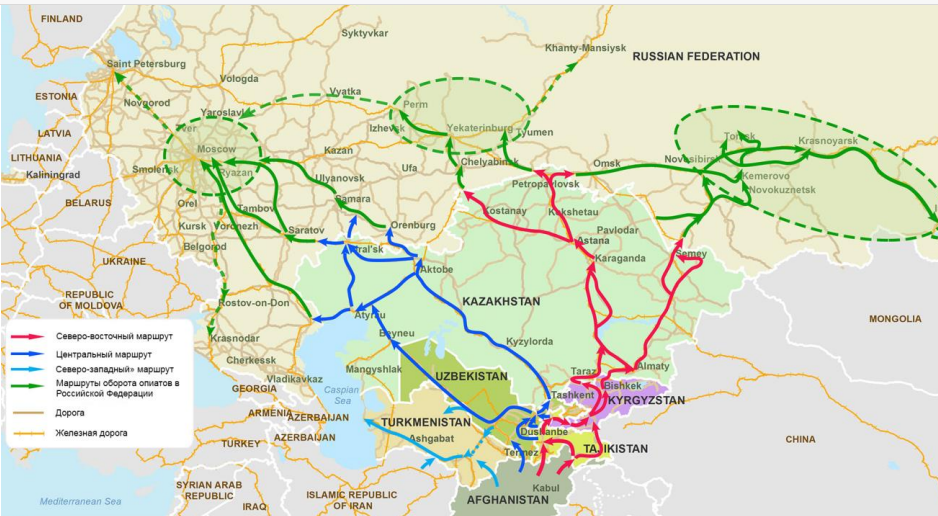 Рисунок №1. Маршруты наркотрафика из Афганистана.Специальные мероприятия ОДКБ ставят перед собой комплексную работу в рамках противостояния угрозе незаконного наркотрафика. В рамках комплексной работы осуществляются действия и мероприятия, которые не только изымают готовую наркотическую продукцию, но и уничтожают заготовленное сырье для последующего изготовления запрещенных веществ. ОДКБ с 2003 года на постоянной основе осуществляется операция «Канал», направлена на обнаружение и блокирование маршрутов нелегальной транспортировки наркотиков и сырья для производства наркотических и психотропных веществ по «Северному маршруту» и в регионах, которые расположены вблизи Афганистана. С 2005 года начал осуществлять свою деятельность Координационный Совет руководителей компетентных органов по противодействию и борьбе с незаконным оборотом наркотиков (КСОПН). В 2013 году было принято решение о создании Центра антинаркотических операций ОДКБ. Основными задачами этого центра является координация совместных усилий в рамках ежегодной операции «Канал».Обратимся к официальным данным о деятельности ОДКБ в рамках проведения операции «Канал». Таблица №3. Результаты операции «Канал» ОДКБ в 2012–2019 гг.Помимо антинаркотической операции «Канал» ОДКБ осуществляет проведение ежегодные антинаркотические учения «Гром», в рамках которого происходит координация совместных усилий спецподразделений антинаркотических ведомств и служб, органов внутренних дел государств-членов ОДКБ. Противостояние и борьба с нелегальной миграциейУгроза, исходящая от незаконной миграции тесно связана с проблемой незаконного распространения наркотических веществ и террористической угрозы в зоне ответственности ОДКБ.  Согласно официальным данным, которые предоставляет Координационный совет руководителей компетентных органов государств-участников ОДКБ в сфере контроля и мониторинга угроз безопасности, исходящих от потоков незаконной миграции, в последние время весьма ярко и активно развивается маршрут незаконной миграции из таких стран как: Сирия, Ливан, Ирак и Йемен. В свою очередь данный миграционный поток может повлечь за собой рост террористической активности в зоне ответственности ОДКБ.Одним из механизмов ОДКБ в сфере противодействия незаконным потокам миграции является специальная операция «Нелегал», которая проводиться организацией с 2008 года, а с 2017 года операция получила статус постоянной. Основными задачами в рамках данной специальной операции «Нелегал» является: обмен данными о деятельности лиц, причастных к незаконным потокам миграции; совершенствование механизмов и инструментов для взаимодействия органов организации; подготовка и проведение коллективных мероприятий для борьбы с правонарушениями в сфере миграции и торговли людьми в зоне ответственности ОДКБ. Обратимся к официальным данным о деятельности операции «Нелегал»:Таблица №4. Результаты операции «Нелегал» ОДКБ в 2012–2020 гг.Координационный совет руководителей ответственных специальных органов, призваны противостоять незаконной миграции и угрозам, которые она привносит в зону ответственности ОДКБ, отмечено в одном из докладов, что в последнее время наибольшую опасность несут в себе потоки миграции по маршрутам из стран Сирии, Ливии, Ирака и также Йемена. Вместе с увеличением незаконными миграционных потоков из этих стран в государства ОДКБ существует высокая вероятность роста террористической угрозы и активности. В связи с такой угрозой в странах ОДКБ осуществляются фиксирование лиц граждан, которые въезжают на территорию страны члены ОДКБ. В рамках растущей угрозы безопасности, исходящая от растущего потока незаконной миграции и вместе с этим увеличения возможностей для проникновения в страны ОДКБ террористических и экстремистских группировок, в 2016 году было принято и реализовано специальное  постановление Совета Коллективной безопасности организации о дополнительных мерах, которые направлены на противодействие терроризма и экстремизма в зоне ответственности ОДКБ. Среди дополнительных мер по противодействию терроризму и экстремизму на территории стран ОДКБ в 2019 году была впервые проведена операция антитеррористическая операция «Наемник». Основными задачами специальной операции «Наемник» является: выполнение специальных мероприятий в рамках пресечения вербовки боевиков; блокированию каналов, по которым осуществляется въезд и выезд граждан государств – участников ОДКБ с целью участия в террористической деятельности; пресечение и уничтожение ресурсной базы международных террористических организаций на территории стран ОДКБ.У ОДКБ есть целый арсенал специальных операций, которые ставят своей основной задачей противостояние и борьбу с «новыми» угрозами безопасности. Такими операциями являются: операция «Прокси» призвана противостоянию угрозам, исходящим из информационного пространства; операция «Канал» призвана противостояния угрозам исходящим от наркотрафиков, в частности, канал сбыла наркотиков из Афганистана по «Северному маршруту»; операция «Нелегал» противостоит угрозам, исходящим от незаконных миграционных потоков; операция «Наемник» противостоит вербовки боевиков в страны ОДКБ. Комплекс этих операций позволяет противостоять «новым» угрозам безопасности. Все эти специальные операции взаимодополняют друг друга в рамках комплексного подхода ОДКБ по обеспечению безопасности от «новых» угроз. В качестве вывода к четвертому параграфу отметим, что Организация Договора о коллективной безопасности сформировала целый ряд средств для противостояния угрозам коллективной безопасности, к которым относятся специальные операции. Обращаясь к проблеме эффективности механизмов ОДКБ, необходимо отметить, что с момента существования специальных операций угрозы безопасности полностью не исчезли, однако вызовы безопасности не расширяются в масштабных размерах и встречают достойное сопротивление со стороны организации. Таким образом, можно сказать, что специальные операции ОДКБ являются сдерживающим фактором, который препятствует массовому распространению угроз безопасности в зоне ответственности Организации Договора о коллективной безопасности. 2.2 Деятельность ОДКБ в сфере противодействия традиционным угрозам безопасности в XXI векеОДКБ – это организация, которая призвана обеспечивать коллективную безопасность, преимущественно военную безопасность. Согласно Концепции ОДКБ военными угрозами являются:территориальные споры и претензии третьих стран по отношения к членам Организации; «замороженные» или действующие территориальные конфликты вблизи границ членов Организации;применение оружия, обедающего мощностью массового поражения, в том числе ядерного оружия, а также его транспортировка в условиях нестабильного мира, когда международные террористические организации и бандформирования стремиться осуществить свои политически и военные цели;изменение военного потенциала и рост военной силы у третьих государств или военно-политических объединений;международный терроризм.В Концепции ОДКБ зафиксированы важные направления деятельности, выдвинутые всеми участниками Организации в отношении защиты от «традиционных» угроз в современном мире, к которым относятся:гармонизации и координация коллективных мер и усилий в рамках вопросов создания новых международных соглашений, которые поднимают проблематику разоружения и контроля над вооружением;координация коллективных действий, которые связаны с вопросами принятия международных соглашений в отношении проблем сокращения военно-морских сил и вооружений;осуществление коллективных мер с целью укрепления мира и безопасности в соответствии с решениями ОБСЕ, Совета Безопасности, которые вызваны международными обязательствами;охрана и защита внешних границ членов Организации.С момента создания ОДКБ основным направлением ее деятельности стало создание системы коллективной безопасности. Система коллективной безопасности — это совокупность органов, сил и средств, обеспечивающих безопасность государств-участников ОДКБ. Система безопасности ОДКБ включает в себя военно-экономическое сотрудничество государств-участников ОДКБ, обеспечение готовности коллективных сил, совместную охрану государственных границ государств-участников, совершенствование обороноспособности государств-членов. ОДКБ создавалась преимущественно как военная организация, которая призвана обеспечить в первую очередь безопасность от традиционных угроз. Однако с ходом времени и изменением международной обстановки в мире трансформируются угрозы безопасности и в этих условиях ОДКБ расширила спектр своих полномочий и сфер обеспечения безопасности. Исходя из новых угроз безопасности была расширена политическая составляющая организации. Важную роль в осуществлении стратегии коллективной безопасности несут в себе коллективные войска (силы), функционирующие в рамках Коллективных сил быстрого развертывания Центрально-Азиатского региона (КСБР ЦАР) и Коллективных сил оперативного реагирования (КСОР). Коллективных сил быстрого развертывания Центрально-Азиатского региона состоят из 5 тысяч человек и состоят из подразделений России, Казахстана, Киргизии и Таджикистана. КСБР ЦАР преимущественно ориентированы на противостояние военным угрозам и угрозам приграничных конфликтов в регионе Центральной Азии. Коллективных сил оперативного реагирования состоят из 18 тысяч человек и преимущественно ориентированы на противостояние угрозам международного терроризма, экстремизма, наркотрафика. С 2014 года на службе ОДКБ появились Коллективные авиационные силы. В 2018 году было принято решение о начале всех необходимых подготовительных мероприятий для создания единой системы противовоздушной обороны в центральноазиатском регионе, который дополнит уже существующую систему ПВО в рамках зоны ответственности Организации. В рамках противостояния традиционным угрозам безопасности ОДКБ отрабатывает возможные сценарии подрыва безопасности исходя из международной обстановки и мониторинга ситуации вблизи зоны ответственности ОДКБ. Обратимся к учениям в период с 2016 года по 2021 год.В 2016 году были проведены учения КСБР «Рубеж-2016». Учения были проведены на территории специального полигона «Эдельвейс» Вооруженных Сил Кыргызской Республики. В ходе учения были отработаны слаженные совместные действия подразделений вооруженных сил государств-участников ОДКБ и специальных сил МВД. В рамках учений были отработаны и повышено мастерство выполнения таких специальных задач, как: противостояние и уничтожения вооруженных формирований боевиков; эвакуация населения, когда из населённые пункты были захвачены  экстремистами; отработка действий по обеспечению безопасности на химическом объекте после террористических мероприятий, подготовленных бандформированиями; отработка мероприятий по работе с беженцами; отработка действий по обнаружению и слежки за террористическими группами и их последующее уничтожение коллективными силами. В ходе учений были применены специальные силы разведки с использованием технологий беспилотных летательных аппаратов и техники наведения. Для уничтожения незаконных бандформирований были использованы в ходе учений ракетных войска и артиллерия, а также авиация разной категорий. Благодаря использованию разведывательных технологий в режиме реального времени позволило командному пункту принимать тактические решения о мерах поражения цели, что позволило быстро и эффективно поразить цель. Целью этих учений было приобретение опыта войсками КСБР в рамках отражения террористической угрозы, исходящей от незаконных бандформирований в горной местности. По завершению учений генерал-полковник Сидоров Анатолий Алексеевич отметил, что в рамках учения были достигнуты все важные цели и задачи, проделанную работу высшее командование высоко оценило, войска показали хорошие результаты. В 2017 году были проведены учения «Боевое братство-2017». В рамках учения были поставлены задачи: тактико-специальное учение «Поиск-2017», которое проводилось с использованием сил разведывательных подразделений вооруженных сил государств-участников ОДКБ и командно-штабная тренировка с Командованием КСОР ОДКБ на территории Российской Федерации и Республики Армения;совместное учение «Взаимодействие-2017» с КСОР и частью сил Объединенной группировки войск Вооруженных Сил Республики Армения и Вооруженных Сил Российской Федерации на территории Республики Армения;совместное учение «Нерушимое братство-2017» с Миротворческими силами ОДКБ на территории Республики Казахстан.В учении приняли участие 5 тысяч военнослужащих, 60 самолетов и вертолетов, 1,5 тысячи единиц вооружения, военной и специальной техники. Впервые были задействованы в рамках Миротворческих сил «нерушимое братство -2017» сил авиации, которые включали в себя самолеты Ту-95 Вооруженных Сил Российской Федерации в сопровождении звена Су-30 Вооруженных Сил Республики Казахстан, ракетные комплексы «Искандер-М», а также подразделения психологической борьбы и информационного противоборства. Согласно легенде учений перед участниками стояла задача уничтожить группировку боевиков ИГИЛ, которые действовали на Таджикском направлении. Группировка боевиков ИГИЛ вместе местными преступными группировками преодолела границу Таджикистана из Афганистана с целью дестабилизировать внутриполитическую и социальную обстановку в государстве ОДКБ. В учениях принимали участие силы России и Таджикистана, как основные силы, с целью отработки совместных действий с использованием боевого потенциала КСОР ОДКБ.В ходе учения «Боевое братство-2017» ставились задачи по отработке аспектов совершенствования системы управления объединенными силами ОДКБ в Центральноазиатском регионе. Было уделено внимание вопросам, связанным и управлением системой управления войсками и оружием, отработка и повышение мастерства коллективных сил в планировании совместных боевых действий и управлении войсками на основе практического опыта недавних вооруженных конфликтов. Коллективные силы КСОР ОДКБ и Объединенной группировки войск решали задачи в рамках организации воздушной разведки приграничной территории с целью прикрытию государственной границы, а также уничтожению бандформирований, которые пересекли границу государства-участника ОДКБ с целью дестабилизации внутренней обстановки в государстве. В учениях принимали участие артиллерийские, воздушно-десантные подразделения. При этом важно отметить, что были задействованы впервые специальные силы подразделений радиоэлектронной борьбы, радиационной, химической и биологической защиты, инженерных войск связи. В 2018 году были проведены учения «Боевое братство – 2018» . Учения проводились на территории Кыргызстана на полигоне «Эдельвейс». В учении принимали участие десантные и артиллерийские подразделения, штурмовая, армейская авиация. Были применены и задействованы технологии в ходе учений беспилотных летательных аппаратов.  В ходе учений задействовано было 2 тысячи военных, 300 единиц военной техники, 40 летательных аппаратов и БПЛА.  В рамках легенды учений в Кыргызстане обострилась нестабильная ситуация в связи с возможным вторжением на территорию государства бандформирования боевиков. Высшее командование и руководство Кыргызстана обратилось в ОДКБ с целью дать отпор и помочь в стабилизации ситуации в государстве оказать помощь для стабилизации обстановки. Совет коллективной безопасности принял решение об оказании военной и военно-технической помощи Кыргызстану и в короткий срок были переброшены коллективные силы ОДКБ на территорию Кыргызстана. В ходе подготовки легенды и ситуации, в которую были помещены коллективные силы, был учтён сирийский опыт борьбы с боевиками. Главной задачей коллективных сил ОДКБ стало реализовать совместную операцию по блокировки и уничтожению бандформирований боевиков. Данная задача осуществлялась в рамках трех этапов: сдерживание вооруженного конфликта; разрешение вооруженного конфликта; восстановление мира и безопасности в регионе. В рамках учений были проведены следующие операции коллективными силами ОДКБ:Операция «Поиск-2018» была проведена с помощью беспилотных летательных аппаратов «Орлан-10», с их помощью удалось обнаружить место, из которого осуществлялось управление боевиками, помогли спланировать уничтожение пункт управления боевиками силами российских и казахских разведчиков.В ходе уничтожения цели бандформирований боевиков были использованы силы авиации Ту-22М3, которые нанесли удар по дислокации позиций боевиков, а также ракетоносец Ту-95МС и ракетный комплекс «Искандер-М», ракетчики отработали коллективные действия в рамках наиболее точного нанесения удара по цели, ракетчики отработали совместные действия смоделированный групповой удар по противнику.В рамках операции гуманитарно-миротворческих сил были отработаны мероприятия с целью отработки таких вопросов, как прием беженцев в специально подготовленном лагере. В рамках данной операции принимали участие силы военнослужащих ОДКБ, сотрудников органов внутренних дел. Впервые была приведена в действие и отработана специальная операция под названием «Воздушный мост». Коллективные авиационные силы в рамках единой операции транспортировку и высадку 3000-х тысяч военных и 500 единиц военной техники.В ходе учений были отработаны действия коллективных сил десанта в рамках нанесения удара по цели предполагаемого нахождения боевиков. Высадка тактического воздушного десанта осуществлялась из пяти самолетов Ми-8. Две группы специального назначения Армении и Беларуси произвели высадку по фалу, две группы России Киргизии осуществили высадку посадочным способом. Генерал-полковник Анатолий Сидоров очень высоко оценил учения «Боевое братство – 2018», отметил, что все задачи, которые были поставлены, были успешно выполнены. Он также отметил, что важной особенностью данных учений стало: «это - командно-штабное учение, и основной упор мы делали на боевом слаживании и подготовке органов управления КСОР, мы этого достигли». За проведением миротворческой операции наблюдал помощник Генерального секретаря ООН по военным вопросам Карлос Лойти, который высоко миротворческий потенциал коллективных сил ОДКБ. Он отметил, что ООН готова работать с ОДКБ в рамках обеспечения миротворчества. В 2019 году были проведены учения коллективных сил ОДКБ «Боевое братство -2019» на территории трех полигонах России, Таджикистана, Белоруссии. В учениях принимали участия до 10 тысяч человек и около 900 единиц вооружения и специальной техники. Учения предполагали три этапа. Первый этап учений «Нерушимое братство – 2019» предполагал участие коллективных сил быстрого развертывания Центрально-Азиатского региона в составе воинских контингентов из четырех стран Казахстана, Киргизии, России и Таджикистана. Легенда учений состояла в том, что бандформирования боевиков из Афганистана вступили в бой на границе с Таджикистаном с пограничниками, в ходе усиления численного состава боевиков развязался военный конфликт, чтобы сдержать и уничтожить боевиков были направлены к границе Таджикистана коллективные силы ОДКБ. Содействие коллективным силам ОДКБ оказывали артиллерийские подразделения 201-й Военной базы, которые имели на своем вооружении реактивные системы залпового огня «Град», а также самоходные гаубицы. Помощь с воздуха обеспечивали казахстанские летчики на истребителях Су-30СМ и российские транспортно-боевых вертолеты Ми-24и Ми-8, которые наносили ракетно-бомбовые удары по позициям боевиков. На протяжении выполнения данной задачи по разгрому боевик осуществлялось использование средств радиоэлектронной борьбы, что мешало боевикам координировать свои действия в рамках ведения боевых действий.На втором этапе учений «Нерушимое братство-2019» коллективные миротворческие силы провели операцию по поддержанию мира. В ходе практических действий учений были отработаны такие действия как: патрулирование местности, организация службы на контрольно-пропускных пунктах, сопровождении колонн мирного населения, при блокировании населенного пункта и при выполнении задач по противодействию массовым беспорядкам. В 2021 году в Кыргызстане на территории учебного центра «Эдельвейс» было проведено учение КСБР «Рубеж-2021». Целью учений было отработка совместных действий по уничтожению незаконных бандформирований и боевиков, которые согласно легенде учений осуществили вторжение на территорию государства ОДКБ. В учениях приняли части вооруженных сил России, Киргизии, Таджикистана и Казахстана, а также представители Объединенного штаба и Секретариата Организации. Также в учениях были задействованы специальные подразделения МВД и представители служб противостояния и ликвидации чрезвычайных происшествий и обстоятельств, представители специального подразделения национальный безопасности Киргизии. Всего было использовано в рамках данных учений 1000 военных и различных специалистов и около ста пятидесяти единиц техники, в число которых входили танки, различная броне техника, артиллерия и система залпового огня, и авиация различного уровня.В 2021 году было проведено совместное оперативно-стратегическое учение «Боевое братство-2021», в состав которого входили такие специальные учения как «Эшелон-2021», «Поиск-2021», «Взаимодействие-2021». Целью учений было подготовка и выполнение совместных задач устранению последствий в рамках вспыхнувшего по легенде учений приграничного вооруженного конфликта, который спровоцировали незаконно проникшие боевики территорию государства ОДКБ. В учениях принимали участие воинские контингенты государств – членов ОДКБ, специальные подразделения МВД и служб безопасности и подразделения по борьбе с чрезвычайными происшествиями, а также оперативные группы Объединенного штаба и Секретариата ОДКБ. Всего в учениях приняли участие 4 тысячи военных и специалистов разного уровня и назначения и более 500 единиц техники.В ходе проведения специального учения «Эшелон-2021» были отработаны такие задачи, связанные с вопросами организации материально-технического обеспечения при подготовке и в ходе совместной операции;В ходе проведения специального учения с силами и средствами «Поиск-2021», были отработаны такие задачи, связанные с вопросами организации и ведения разведки в интересах подготовки и проведения совместной операции;В ходе проведения специального учения «Взаимодействие-2021», в состав которых входят десантные и артиллерийские подразделения, были отработаны вопросы в рамках проведения совместной операции по устранению последствий приграничного вооруженного конфликта.В качестве вывода к пятому параграфу отметим, что с каждым годом усложняется легенда учений коллективных сил ОДКБ, усложняется цели и задачи для участников коллективных сил, усложняются операции по противостоянию угрозам безопасности. В основном учения проводятся на специальных полигонах на территории государств-участников Центральной Азии и Закавказском регионе, это доказывает то, что основные силы ОДКБ сосредоточены на данный территории, так как именно от этого региона исходит угроза международного терроризма, угрозы нападения боевиков и бандформирований. 2.3 Миротворческий потенциал ОДКБНа протяжении XX и начала XXI века начинает складываться понятие «миротворческая деятельность», «миротворчество». Меняются основные понятия и терминология, которыми характеризуется миротворческая деятельность, но неизменными остаются признаки и подходы к ее осуществлению. Понятие «миротворческая деятельность», «миротворчество» — это собирательное понятие, которое необходимо рассмотреть через призму основных, базисных документов, характеризующие данную деятельность.  Термин миротворчество подразумевает под собой применение комплекса специальных мер и приемов, направленных на мирное урегулирование или же обеспечение мира в рамках кризисной или конфликтной ситуации. Миротворческая деятельность опирается и основывается на принципах и нормах международного права. Прежде всего миротворческая деятельность опирается на Устав ООН, в котором в качестве системы специальных мер и приемов обеспечения миротворчества выделяют: глава №6 Устава ООН говорит об проведение мирных средства, такие как посредничество и мирные переговоры; глава №7 в качестве миротворческой деятельности выделяет использование военной силы для обеспечения мира; глава №7 выделяется также принудительные действия военных сил для обеспечения мира в рамках кризисных и конфликтных ситуаций. Комплекс международных документов, которые определяют характер проведения миротворческой деятельности, а также Устав ООН и постановления Генеральной Ассамблеи ООН определяется направленность и общие основы миротворчества. Понятие «миротворческие операции» характеризует в своей сущности механизм функционирования различных мер, направленны на урегулирование и разрешения кризисных и конфликтных ситуаций, прекращения военных и силовых действий и столкновений, осуществление социально-гуманитарных операций для поддержания мира и безопасности, восстановления социально-политической стабильности.Обратимся к официально принятой терминологии понятийного аппарата «миротворческой деятельности» и «миротворчества» в ООН. На момент начала развития миротворческой деятельности и подходов к её пониманию в рамках ООН было принято считать, что это деятельность, направленная на присутствие легкого стрелкового вооружения в руках специальных военных группировок, которые явились третьими лицами в роли сторонних наблюдателей за ходом кризисной и конфликтной ситуацией. Однако в докладе «Повестке дня для мира» в 1992 году, озвученного в ООН, дало понятию «миротворчество» более четкое и расширенное определение. «Миротворчество» — это комплекс специальных действий, ставящие своей главной целью заставить и обеспечить конфликтующие стороны к мирному соглашению, не прибегая к военным и силовым действиям, которые предусмотрены в Уставе ООН. Однако в «докладе Брахими» в 2000 году было предложено более узкое понятие для миротворческой деятельности – «операции в пользу мира». Отличие данного термина заключалось в том, что ставилась задача не просто разделить противоборствующие конфликтующие стороны, а всячески содействовать в процессе выстраивания и сотворении всеобъемлющих соглашений о мире. Можно сказать, что миротворческая деятельность – это комплексное многоуровневое понятие, которое в своей сущности объединяет разные формы «международного коллективного вмешательства в конфликт, с целью разрешения или урегулирования его», а также «все типы специальных операций в конфликтных регионах, которые могут включать в себя как предупредительные действия, так и действия в рамках постконфликтного урегулирования, стабилизации, восстановлению и организации дальнейшей мирной жизни после конфликта». Миротворческая деятельность – это комплексное понятие, которое сочетает в себе множество видов деятельности в рамках сохранения и обеспечения стабильного и безопасного мира, включая в себя военно-политическую, политическую и гражданскую деятельность; услуги посредничества в рамках деятельности специальных посланников; присутствие политической миссии с целью стабилизации противоборствующих сторон; присутствие военных или гражданских наблюдателей для стабилизации ситуации. В основе миротворчество деятельности лежат четыре основных принципа, интерпретация которых претерпевала множественные, но их смысл остался прежним и неизменным:одно из первых и необходимых – это предварительное согласие конфликтующих сторон;беспристрастность;опираться на международные нормативно-правовые источники деятельности;неприменением силы, однако исключением из этого принципа служат те случаи, в ходе которых необходимо применить элемент силы для самообороны или когда возникает ситуация, угрожающая выполнению миротворческой миссии. Существует множество определений для обозначения «миротворческой деятельности» или «миротворчества», множество нюансов и аспектов, позволяющие давать этим понятиям узкую или более широкую интерпретацию, но общим является то, что международные миссии, призваны поддержать мир и безопасность действуют с согласия противоборствующих сторон и перед ними не ставиться военные или боевые задачи, а сама миротворческая деятельность не несет в себе принудительного характера мер, которыми она располагает. В официальных юридических документах ОДКБ миротворческая деятельность зафиксирована и понимается проведение и осуществления комплекса специальных мероприятий и действий, руководствуясь в своей сущности положениями миротворческой деятельности Устава ООН и которые ставят своей главной задачей урегулирование кризисных ситуаций. Миротворческие силы ОДКБ для разрешения конфликтных ситуаций задействуют не только силы военных кадров, но и силы милицейского и гражданского персонала. Комплекс перечисленных действий и мероприятий имеют своей задачей предотвращение, сдерживание, прекращение, стабилизации действий между государствами или в пределах государства посредством вмешательства третьей стороны и способствующие поддержанию и возобновления мира и безопасности. Отдельно, необходимо отметить, что в официальных документах ОДКБ под миротворческой операцией подразумевается совокупность взаимосвязанных по целям, задачам и месту, а также времени действия беспристрастного военного, милицейского, и гражданского персонала, которые были предприняты для стабилизации обстановки в районах с конфликтом или же в регионе с конфликтогенным потенциалом (потенциальном конфликте), осуществляемых в соответствии с мандатом на проведение миротворческой операции и направленных на создание специальных условий для разрешения конфликта, поддержанию или восстановления безопасности. В 2004 году была принята Концепция формирования и функционирования механизма миротворческой деятельности в рамках Организации. Решающим толчком к развитию миротворческой доктрины ОДКБ был дан в 2007 г. на фоне кризисной ситуации в Грузии и Афганистане. В начале октября 2007 года члены ОДКБ подписали Положение о коллективных миротворческих силах, а в 2009 году данное соглашение было готово к вступлению в законную и реальную силу, которое было зарегистрировано в ООН. Данный нормативно-правовой акт ознаменовал в собой создание на постоянной основе Коллективных миротворческих сил, главной задачей которых является приведение в исполнение миротворческих операции в рамках поддержания и укрепления мира в зоне ответственности ОДКБ. Но при этом ОДКБ может применять Коллективные миротворческие силы на территории государств, которые не входят в состав Организации при наличии соответствующего мандата Совета Безопасности ООН и разрешения стран, запрашивающих оказание помощи миротворческих сил ОДКБ.Соглашение о миротворческой деятельности ОДКБ устанавливает порядок осуществления операций миротворческого характера ОДКБ. В документе отображен порядок о проведении операций по поддержанию мира, которые принимает Совет коллективной безопасности на основании официального обращения государства—члена Организации о проведении на его территории миротворческой операции. Если подобная операция будет проводиться за пределами зоны ответственности ОДКБ, то решение о применение миротворческих ил ОДКБ должен принимать СБ ООН. В подобной операции будут задействованы КМС ОДКБ, на что должно быть дано разрешение конфликтующих сторон, на основании Устава ООН и Устава ОДКБ.В соответствии с Модельным законом ОДКБ о «миротворческой деятельности и миротворческих силах» в проведении миротворческой деятельности Организация придерживается обязательному исполнению принципов:законности;соблюдение международных норм права;беспристрастность, нейтральный статус и открытость;уважение традиций и обычаев местного населения;неучастие в боевых и военных действиях.В ОДКБ на постоянной основе созданы и базируются миротворческие контингенты, в состав которых входят контингенты вооруженных сил государств — членов ОДКБ. Миротворческие контингенты ОДКБ – это специально подготовленные военные, милицейские и гражданские специалисты. Миротворческие силы ОДКБ насчитывают в своих рядах более трех тысяч военных, а для решения специальных миротворческих задач из их числа формируются Коллективные миротворческие силы (КМС) ОДКБ. В функции, которых входят: наблюдение за ходом выполнения условий перемирия конфликтующих сторон, разъединение конфликтующих сторон, создание демилитаризованных специальных зон, создание условий для мирных переговоров, охрана и оборона жизненно важных объектов, а также обеспечение поставок гуманитарной помощи и т. д.С 2012 года проводиться регулярно коллективные учения миротворческих сил ОДКБ «нерушимое братство», на которых совершенствуются механизмы действий миротворческих контингентов. В ходе коллективных учений миротворческих сил ОДКБ контингенты отрабатываются задачи: разделение противоборствующих сторон; обеспечение специальной буферной зоны; осуществление мероприятий по защите и охране гуманитарных грузов; уничтожение бандформирований; освобождение заложников; эвакуация раненых.В 2022 году были впервые применены миротворческие силы ОДКБ для обеспечения стабильности и безопасности Казахстана от террористической угрозы. 5 января 2022 года президент Казахстана Касым-Жомарт Токаев обратился к партнерам по ОДКБ за помощью из-за ситуации в стране. Президент республики назвал происходящее беспорядки в Казахстане в начале 2022 года актом агрессии, а участников беспорядков - "террористическими бандами", прошедшими подготовку за рубежом. 7 января 2022 года в Казахстан были отправлены миротворческие контингенты государств-участников ОДКБ с целью стабилизации ситуации в стране от террористической угрозы. На территорию страны были переброшены более 2 тыс. миротворцев и 250 единиц техники, за что в республике отдельно поблагодарили Россию, обеспечившую оперативную доставку контингентов других государств. В ходе миротворческой операции высшее административное лицо Организации Станислав Зась дал высокую оценку действиям ВКС РФ. «Самолетами ВКС России практически в безостановочном режиме в район проведения операции было переброшено более 2000 миротворцев и около 250 единиц техники. Было выполнено более 108 самолетов-рейсов». Перед миротворцами стояла задача в короткие сроки взять под охрану все важные и системообразующие предприятия Казахстана, обеспечить охрану военных и государственных объектов страны, чтобы их не могли использовать в своих целях бандформирования в Казахстане. Миротворческие войска были выведены с территории Казахстана 14 января.После завершения миротворческой миссии высшее административное лицо Организации Договора о коллективной безопасности назвал проделанную работу миротворческими контингентами ОДКБ успешной и эффективной. Станислав Зась назвал три важных положения данной миротворческой операции в Казахстане. Данная операция поспособствовала перелому ситуации и стабилизации в Казахстане, прекращению кровопролития, террористических атак. Миротворческая операция показала единство государств-участников ОДКБ на практике. И миротворческие силы ОДКБ поучили практический военно-технический опыт применения методов и средств, имеющихся в организации, которые эффективно функционируют и позволяют решать задачи, поставленные перед нашей организацией. ОДКБ показала свою готовность отражать реальные угрозы для своих союзников и готова прийти на помощь и выполнить свои задачи по обеспечению безопасности. Если до 2022 года многие эксперты высказывались, что Организация не использует свои имеющиеся силы и ресурсы для обеспечения безопасности в кризисные ситуации, то после 2022 года есть все основания полагать, что ОДКБ будет использовать свой потенциал для разрешения кризисных ситуаций. Для самой организации важным является тот факт, что ситуация в Казахстане 2022 года реально показала сплочённость ее членов и готовность прийти на помощь, что не может не сказаться на укреплении отношений между членами ОДКБ внутри Организации. Официальные представители председательствующей в ОДКБ Армении уже высказали надежду на то, что «в будущем, если Армения окажется в похожей ситуации, такая же помощь будет оказана . ОДКБ доказала на практике, что готова отвечать поставленным её задачам по обеспечению безопасности, готова отвечать на вызовы и угрозы безопасности, которые перед ней стоят. Все это говорит, что ОДКБ превращается из военно-политического блока стран постсоветского пространства в реального субъекта мировой политики, отстаивает свои интересы и отвечает своим функциям и задачам, которые перед ним стоят. III глава – Эффективность ОДКБ в сфере обеспечения безопасности и проблема её повышения 3.1.  Критерии эффективности деятельности ОДКБСовременные организации коллективной безопасности обеспечивают не только безопасность от традиционных угроз, но и от новых угроз, с которыми сталкивается мир в настоящее время. Организации коллективной безопасности предпринимают определенные действия с целью противостояния угрозам безопасности. Угрозы безопасности не исчезают полностью, но действия, которые предпринимаются государствами- участниками в значительной степени сдерживают разрушительный потенциал новых и традиционных угроз. Анализ действий в рамках противостояния угрозам является в значительной степени важным элементом для дальнейшей корректировки действий для обеспечения безопасности. Эффективность функционирования любой системы оценивается различными показателями и критериями. Важно отметить, что значимым показателем эффективности системы является ее приспособленности к решению различных задач. Процесс оценки эффективности любой системы является очень важным, так как он дает информацию о возможных конфигурациях выбора направлений деятельности системы для достижения наилучшего результата, используя все возможные ресурсы из имеющихся для решения задач, которые стоят перед системой. Если обратиться к философской, военной и технической литературе, в которой поднимается проблема эффективности, то на основе анализа этой литературы можно выделить три подхода к пониманию эффективности. Первый подход предполагает, что эффективность – это результативность, то есть деятельность дает определенные результат. Субъект благодаря определенной деятельности преобразует объект в соответствии с поставленной целью. При данном подходе важным становиться результат и чем он лучше преобразует объект, тем более эффективной была деятельность субъекта. Второй подход предполагает, что эффективность определяется с помощью способа сопоставления цели и полученных результатов. При данном подходе если результат соответствует цели или же, если результат имеет минимальное расхождение с целью, то деятельность считается эффективной. Третий подход предполагает, что эффективность оценивается отношением результатов деятельности к затратам на их получение. При таком подходе эффективность возникает тогда, когда есть превышение совокупной ценности результатов деятельности над затратами на их получение. Наиболее универсальным подходом к определению эффективности служит именно третий подход, который предполагает оценивать эффективность исходя из отношения результатов деятельности к затратам на их получение. Для достижения любой цели необходимы определенные затраты. Затраты являются важным критерием для оценки эффективности. Таким образом, можно вывести два критерия для оценки эффективности – это затраты и результативность. Критерий эффективности – это определенный характерный признак, с помощью которого осуществляется анализ и выбор наиболее лучшего варианта из предложенных альтернатив. Основными принципы выбора критериев для осуществления оценки эффективности служат:критерий должен строгого соответствовать задаче, которая поставлена перед системой;критичность к целям исследования;необходимо выбирать такие критерии, при которых показатели эффективности системы легко анализируются;критерии должны быть просты в своем понимании и нести в себе наглядный и ясный смысл.Можно рассмотреть критерии эффективности деятельности ОДКБ с точки зрения военно-политической эффективности. Рассматривая при этом по отдельности критерии в политической и военной сфере. К критериям политической эффективности можно отнести:повышение политической значимости коллективных интересов государств-участников ОДКБ в регионах мира;возможность оказывать влияние на региональном уровне во благо коллективных интересов;повышение и укрепление социальной-политической, экономической, культурной и биологической безопасности членов ОДКБ.К критериям военной эффективности можно отнести:укрепление показателей стратегической стабильности и безопасности на территории коллективных интересов стран ОДКБ;возвышение показателей военно-политических позиций ОДКБ в зоне своих коллективных интересов и ответственности;сохранение и увеличение военного потенциала в сопоставлении с возможными угрозами для безопасности. Военно-экономический анализ имеет свою главную особенность, которая его отличает от других видом анализа – это наличие своего объекта исследования — системы мероприятий по обеспечению деятельности войск и мероприятий по обеспечению безопасности. Военно-экономический анализ подразумевает в своей сущности изучение какого-либо мероприятия с отсылкой к временному показателю, а также изучение объема и качества используемых ресурсов и итогового результата на выходе. Данные составляющие военно-политического анализа дают возможность представить результат в комплексном виде, который позволяет находить научно обоснованные рекомендации по получению наиболее выгодного результата при использовании максимально имеющихся ресурсов. Военно-экономический анализ можно обозначить исходя из обязательной оценки трех показателей, к которым относят: эффект, затраты (имеющиеся ресурсы), время, хотя в некоторых случаях возможным представляется использование всего двух показателей эффекта и затрат. Военно-политическое сотрудничество государств представляет совместную деятельность государств, которые объединены общими целями, направляющие свои силы и ресурсы для обеспечения совместной безопасности. Эффективное военно-политическое сотрудничество государств представляют собой использование имеющихся общих сил, средств, ресурсов для достижения максимальной безопасности от угроз. При оценке эффективности военно-политического сотрудничества можно использовать два вида параметров оперативные и военно-экономические. Первые предполагают учитывать степень достижения цели не анализируя затраты, силы и средства, а вторые предполагают учитывать затраты сил и средств на достижение цели. В данной работе будут использованы военно-экономические параметры, которые учитывают затраты на достижение цели. А. И. Поздняков для оценки эффективности национальной безопасности считает, что необходимо использовать два критерия результативность и затратность (или экономичность). Использовать отношение результата к затратам и принимать решение по его максимуму. Это отношение имеет реальный («физический») смысл коэффициента полезности деятельности (КПД).Схема, предложенная А. И. Поздняковым для оценки эффективности национальной безопасностиИ оценка эффективности деятельности по обеспечению национальной безопасности должна осуществляться с учетом затрат и результатов этой деятельности, ее входа и выхода, то есть КПД. Любая деятельность несет в себе эффект, поэтому необходимо учитывать КПД, то есть понятие полезности деятельности. Схему, предложенную А. И. Поздняковым для оценки эффективности национальной безопасности можно применить к оценке эффективности деятельности ОДКБ. Выделить при этом два критерия результативность и затраты. КПД анализировать как эффект, который принесла деятельность по отношению к полученному результату. А также уделим внимание такому важному показателю, как потенциал расширения организации и государства наблюдатели в организации. Эффективность – это связь между достигнутым результатом и использованными ресурсами. Для оценки эффективности деятельности ОДКБ необходимо оценить эффективность исходя из отношения результатов деятельности к затратам на их получение. Для оценки будем использовать два критерия эффективности – это затраты и результативность. Применим схему оценки эффективности, предложенную А. И. Поздняковым, которая предполагает оценку затрат, КПД (эффект от деятельности) и результаты. В контексте оценивания эффективности деятельности ОДКБ в сфере безопасности необходимо выделить этапы оценки эффективности:Экономические данные о бюджете ОДКБ и финансовые обязательства членов Организации; Сферы деятельности ОДКБ и возможные перспективы расширения Организации, проблемы развития; борьба с международным терроризмом;обеспечение безопасности в информационной среде;борьба с незаконной миграцией; противостояние незаконному наркотрафику;военная безопасность.КПД, эффект деятельности;Потенциал расширения организации, наличие государств-наблюдателей в организации;Результат. Экономические данные о бюджете ОДКБ и финансовые обязательства членов Организации;Организация Договора о коллективной безопасности экономически обеспечивает свою деятельность за счет взносов всех своих членов. Россия является государством лидеров в данном интеграционном объединение поэтому наибольшую часть в бюджет организации вносит именно она, которая составляет чуть больше 50%, финансовая доля остальных членов составляет 8,3%. Таким образом можно представить данные на графике: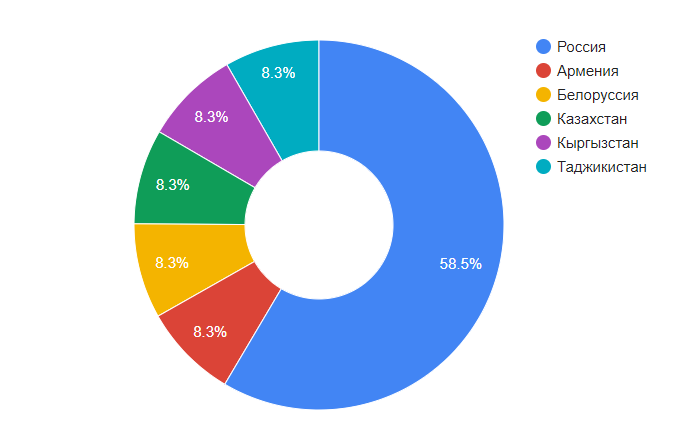 Рисунок 3. Размеры ежегодных взносов государств-участников ОДКБ.Рассмотрим официальные данные, которые предоставляет Организация Договора о коллективной безопасности по своей бюджетной базе в период с 2012 года по 2021 год:Таблица №5. Бюджет ОДКБ в 2012–2021 ггАнализируя данные о бюджете ОДКБ можно сказать, что бюджет организации с 2012 года увеличивается, особенно это заметно по данным за последние четыре года. При анализе финансовых данных о бюджете организации необходимо отметить факт наличия инфляции, составившей порядка 60,7% с 2012 по 2021 гг., бюджет вырос практически вдвое.  Увеличение бюджета организации особенно заметно стало с 2014 года, что в свою очередь можно связать с ростом террористической активности и угрозы в Центральноазиатском регионе, а с другой стороны, с событиями «Крымской весны». События «Крымской весны» значительно оказали влияние на преобразование позиции России на международной арене и преобразованием российских внешнеполитических отношений. В целом можно отметить тот факт, что бюджет ОДКБ в сравнении с другими региональными интеграционными организациями значительно небольшой. Обратимся к данным бюджета СНГ:Таблица №6. Бюджет СНГ в период 2016–2020 гг.. Обратимся к данным бюджета ШОС:Таблица №7. Бюджет ШОС в период с 2014–2018 годСравнительно небольшой бюджет ОДКБ можно объяснить малым числом постоянных органов и различных подразделений организации, а также ее узкую направленность.  Эффективность ОДКБ в сфере противостояния международному терроризмуВ качестве результата деятельности ОДКБ в рамках борьбы с терроризмом можно представить глобальный индекс терроризма (GTI) в период с 2015 года по 2020 год (см. таблица №1). С 2014 года финансовые составляющие бюджета организации увеличились практически в два раза, этот факт можно связать с тем, что в мире начиная с 2014 года заметно стал происходить процесс изменения баланса сил, а также на территории центральноазиатского региона увеличилась угроза распространения и проникновения угрозы международного терроризма. А в 2015 году Россия вступила на территорию Сирии со специальной военной операцией по уничтожению международного терроризма и боевиков. Этот факт нельзя не учитывать при изучении и анализе уровне борьбы с международным терроризмом на территории стран ОДКБ. Боевики и представители террористических организаций стали покидать территорию горящей точки Сирии и для них наиболее привлекательным является регион Центральной Азии. Понимая этот факт, Организация Договора о коллективной безопасности стала наращивать бюджет организации с целью улучшения специальных механизмов и мер противостояния террористической угрозе. ОДКБ обладает комплексом специальных операций, которые призваны в своей совокупности блокировать и не допускать распространение угроз для безопасности. В отношении противостояния международному терроризму организация осуществляет специальные меры, к которым относятся операции «Прокси», «Канал», «Нелегал», с 2019 года «Наемник». Исходя из данных индекса международного терроризма в зоне ответственности ОДКБ не наблюдается значительного уменьшения угрозы и рисков международного терроризма и назвать деятельность организации не предоставляется в значительной степени эффективной. При изучении данных последних лет индекс международного терроризма не изменился в лучшую сторону, что указывает на недостаточную эффективность, несмотря на увеличение финансовых возможностей организации. Однако действия Организации Договора о коллективной безопасности нельзя назвать в полной мере эффективными, так как нельзя их назвать бессмысленными. КПД, деятельности организации в рамках борьбы с международным терроризмом, состоит в том, что ОДКБ на основании комплекса специальных мер и механизмов специальных операций и антитеррористических учений образует барьер, который препятствует масштабному распространению угрозы терроризма в зоне ответственности и является сдерживающим фактором. Эффективность ОДКБ в сфере обеспечения информационной безопасностиРассмотрим результаты деятельности ОДКБ в сфере обеспечения безопасности, данные операции «Прокси» с 2012 года по 2020 год (см таблица №2).  С 2014 года был увеличен бюджет ОДКБ, именно с этого года операция «Прокси» получила статус постоянной, но при этом деятельность ОДКБ в рамках обеспечения защиты информационного пространства нельзя назвать в полной мере эффективной. Недостаточную эффективность деятельности организации в рамках противостояния угрозам из информационного пространства можно связать с тем, что по мере развития механизмов, которые способны вычленять запрещенную и деструктивную информацию в сети Интернет, международные террористические группировки и организации наращивают свои навыки в умении обходить защитные барьеры и меры охраны интернет-пользователей. Однако деятельность и механизмы защиты в рамках ОДКБ по обеспечению безопасного информационного пространства нельзя в полной мере назвать бесполезными. Операция «Прокси» является главным механизмом, не дающий в массовых масштабах распространения деструктивной и опасной информации в сети Интернет и в своей деятельности образует защитный барьер, сдерживающий фактор, который не дает распространиться в больших и мало контролируемых масштабах информационным угрозам в зоне ответственности ОДКБ. Именно сдерживающий фактор является КПД в рамках обеспечения безопасного информационного пространства ОДКБ. Эффективность ОДКБ противостояния и борьбы с незаконным оборотом наркотических и психотропных веществОбратимся к официальным данным о деятельности ОДКБ в рамках проведения операции «Канал» за период с 2012 года по 2019 год (см таблица №3). Операция «Канал» проводиться с 2003 года, а в 2013 году был создан Центр антинаркотических операций, который занимается вопросами курирования проведения операции «Канал». С момента создания Центра антинаркотических операций увеличились показатели деятельности операции канал, а с 2014 года бюджет организации постоянно увеличивается. С 2014 года наблюдается рост эффективности деятельности операции «Канал». Однако с 2017 года можно сказать, что показатели деятельности операции «Канал» незначительно выросли. В рамках процедуры изъятия наркотических веществ наблюдается продолжительный рост показателей деятельности ОДКБ, однако показатели деятельности от процедуры изъятия сырья для изготовления наркотических веществ не наблюдается стабильного роста показателей от деятельности. В рамках действий ОДКБ по выявлению состава преступлений в рамках проведения операции «Канал» тоже не наблюдается продолжительного и постоянного роста показателей эффективности, можно сказать, что показатели деятельности ОДКБ незначительно увеличиваются. Тоже касается и процедуру изъятия материальных ценностей, которые идут на финансирование деятельности международного терроризма, наблюдается незначительный рост показателей от деятельности ОДКБ. Однако необходимо отметить, что в рамках ОДКБ создан механизм, который противостоит росту масштаба деятельности незаконному обороту наркотических и психотропных веществ. В качестве КПД деятельности ОДКБ можно представить то, что деятельность организации представляет собой сдерживающим барьером в сфере противостояния и борьбе с незаконным оборотом наркотических и иных запрещенных химических веществ. С 2003 года проводиться операция «Канал», с 2013 года создан Центр антинаркотических операций ОДКБ, с 2014 года постоянно растет бюджет организации, что безусловно дает определенные подвижки в показателях деятельности в этой сфере. Результаты деятельности ОДКБ недостаточно эффективны, но при этом все же налажен механизм, который противостоит росту масштаба деятельности незаконному обороту наркотических и психотропных веществ, и он сдерживает угрозы исходящих от «Северного маршрута» наркотрафика из Афганистана.Эффективность ОДКБ в сфере противостояния и борьбы с нелегальной миграциейОбратимся к официальным данным о деятельности ОДКБ в рамках проведения операции «Нелегал» в период с 2012 года по 2020 год (см таблица №4). Операция «Нелегал» проводиться с 2008 года, а в 2017 году ей был присвоен статус постоянной операции в ряду Организации. С 2014 года был увеличен бюджет ОДКБ практически в два раза и с этого года наблюдается рост показателей деятельности ОДКБ в сфере противостоянию угрозе, исходящей от незаконных потоков миграции. Среди показателей деятельности в рамках выявлению миграционных нарушений с 2012 года по 2014 год наблюдается рост показателей, однако с 2015 года рост данных показателей становиться нестабильным. Однако деятельность ОДКБ в вопросах возбуждения уголовных дел и выявлению серьезного состава преступлений наблюдается постоянный рост показателей от деятельности Организации. В вопросах, связанных с возбуждением уголовных дел в рамках торговли людьми наблюдается постоянный рост показателей от деятельности ОДКБ. Однако показатели по возбуждению других уголовных дел, а также выявлению состава преступлений в рамках административного права наблюдается незначительный рост показателей деятельности Организации. Необходимо отметить, что в рамках ОДКБ создан механизм, который противостоит росту масштаба деятельности незаконной миграции. В качестве КПД деятельности ОДКБ можно представить, что деятельность организации представляет собой сдерживающий фактором в противостоянии и борьбе с незаконными потоками миграции. Операция «Нелегал» проводиться с 2008 года, а в 2017 году ей был присвоен статус постоянной операции в ряду Организации, а с 2014 года был увеличен бюджет Организации, что безусловно дает определенные подвижки в показателях деятельности в этой сфере. Результаты деятельности ОДКБ недостаточно эффективны, но при этом все же налажен механизм, который противостоит росту и масштабу деятельности, связанной с незаконной миграцией, именно этот механизм является сдерживающим фактором.  Перспективы вступления новых членов в Организацию Договора о коллективной безопасностиОбратимся к основообразующему документу ОДКБ, к Уставу. В девятнадцатой статье говориться, что в организацию может вступить любое государство, которое разделяет ее цели и принципы и готово принять на себя обязательства, содержащиеся в Уставе ОДКБ и других действующих в рамках Организации международных договорах, и решениях. Решение о приеме в Организацию принимается Советом ОДКБ. 2018 год для Организации является важным этапом развития международных связей. Организация Договора о коллективной безопасности получила правовое оформление статусы государства-партнера и государства-наблюдателя, что в свою очередь дает основания для участия в военных учениях и спецоперациях ОДКБ. Это событие дает возможность государствам, которые разделяют интересы и ценности ОДКБ вступить в Организацию. В 2009 году рассматривалась возможность получения Ираном статуса государства-наблюдателя в ОДКБ. Международные исследователи называют в перспективе времени государства, которые могут воспользоваться возможностью быть наблюдателями при Организации – это государства СНГ, однако данная перспектива обладает рядом значительных трудностей. Так, например Узбекистан в истории СНГ и ОДКБ является единственным государством, которое входило в ряды ОДКБ два раза и в последний раз в 2012 году прекратило свое членство в рядах Организации. Узбекистан имеет целый комплекс причин, в ходе которых он покинул ОДКБ, к таким причинам относя: непримиримость позиций с членами организации по проблематике афганского вопроса; нежелание участвовать в создании вторых коллективных сил организации КСОР и увеличения экономических обязательств, в связи с этим, так как КСОР являются коллективными силами, функционирующие за счет обязательных выплат государствами-членами ОДКБ; непримиримость в отношении необходимости развивать и вкладывать силы и ресурсы во взаимодействие с ОБСЕ и ЕАЭС; Узбекистану более было привлекательно сотрудничество с военно-политическим блоком стан НАТО, были проекты даже о передаче и размещении военных баз и мест дислокации войск НАТО на территории Узбекистана. Именно эти причины оставили в своей сути совокупность накопленных противоречий политики Узбекистана и политического курса ОДКБ, что в свою очередь привело к выходу из организации. В 2016 году появились возможности для возобновления нового этапа в отношениях ОДКБ и Узбекистана, это стало реальным с приходом к власти нового политического лидера Ш. Мирзиёева и участия в совместных с Россией антитеррористических учениях осенью 2017 года. Однако министр иностранных дел Узбекистана в июле 2017 года заявил, что Узбекистан не заинтересован в вопросах возобновления своего членства в ОДКБ. Узбекистан остался неприемлемым в отношении вхождения вновь в ряды ОДКБ, многие международные эксперты постсоветского пространства высказывались о реальных шансах вступления страны в ОДКБ. Однако Узбекистан выбрал внешнеполитический курс, направленный на равноплановую политику в отношении сохранения имеющихся договоренностей со странами ОДКБ и вместе с тем продвижением своих политических интересов на международную арену. За политическим курсом Узбекистана особо заметно в последние годы прослеживается желание сохранить статус вне различных интеграционных объединений военного плана, но вместе с этим желанием Узбекистана на международной арене изменяется с каждым годом баланс сил и увеличиваются риски угроз безопасности, в частности это особенно заметно в регионе нестабильной Центральной Азии.  Если возобновление членства Узбекистана в рядах ОДКБ на данный момент не представляется возможным из-за желания станы сохранить внеблоковой статус, то участие в спецоперациях и специальных учениях вполне может быть вероятным. Еще одним государством, которое обладает потенциальным статусом для вступления в ряды, ОДКБ является Туркменистан. Государство Туркменистан в своей внешнеполитической деятельности в отношении участия и причастия к военно-политическим блокам и интеграционным объединениям придерживается нейтрального статуса. В условиях обострения международной напряженности и безопасности в центральноазиатском регионе ОДКБ не раз призывал Туркменистан к сотрудничеству и укреплении безопасности по линии интеграции и объединению со странами ОДКБ. Туркменистан обладает протяженной границей с нестабильным Афганистаном более семисот километров, соприкасается с зонами контроля боевиков ИГИЛ и «Талибана», что непосредственно оказывает воздействие на безопасности страны и на возможность усугубления ситуации в рамках международного терроризма в отношении Туркменистана. Но Туркменистан позиционирует себя как внеблоковое государство, однако в случае эскалации или же усугубления международной безопасности из-за близости Афганистана есть большая вероятность, что Туркменистан обратиться за помощь к ОДКБ. Таким образом, Организация Договора о коллективной безопасности является единственной организацией на всем постсоветском пространстве, которая взяла на себя масштабные обязательства в сфере обеспечения безопасности и обладая внушительным потенциалом ресурсов, си и средств выполняет свои обязательства. Все это в свою очередь говорит, что за годы существования ОДКБ Организация накапливала и концентрировала свои силы и возможности для превращения в полноценного субъекта мировой политики, и события Казахстана 2022 года тому свидетельствуют. В качестве вывода к данном параграфу можно сказать, что ОДКБ с 2014 года увеличивает свои позиции в рамках обеспечения безопасности, производя адаптацию к новым современным угрозам безопасности.  Деятельность Организации нельзя назвать в полной мере эффективной, однако ОДКБ имеет запас сил и прочности, чтобы противостоять растущим угрозам и вызовам, а также обладает потенциалом сдерживания распространения угроз в растущих масштабах. Потенциал расширения организации на данный момент не представляется возможным, однако ОДКБ всегда открыта для вступления новых членов, разделяющих ее ценности и интересы, а также ОДКБ всегда готова прийти на помощь в случае эскалации ситуации подрывающей безопасность в зоне своей ответственности. 3.2 Проблемы развития ОДКБ и повышения эффективности ее деятельностиВ центральноазиатском регионе и в афганском направлении возрастает уровень угроз безопасности как нового типа, так и традиционного, Организация Договора о коллективной безопасности является единственной организацией, которая имеет военные силы международной организации безопасности в Центральной Азии. В связи с ростом угроз из центральноазиатского региона и в наведении Северного Афганистан возрастает важность и роль ОДКБ в сфере обеспечения безопасности, а также встает вопрос об повышении эффективности ОДКБ. ОДКБ была изначально создана как организация, противостоящая угрозам военного плана, однако смогла себя трансформировать под новые вызовы безопасности. На данный момент Организация имеет в своем арсенале комплекс специальных мер и инструментов, призванных противостоянию новым угрозам безопасности. На платформе ОДКБ созданы и проводятся на регулярной основе такие специальные операции как: операция «Прокси», «Канал», «Нелегал», антитеррористические учения «Рубеж», различные специальные военные учения. В рамках ОДКБ созданы необходимые механизмы и средства, которые позволяют сдерживать и снижать уровень угроз. ОДКБ является единственной международной организацией, которая берет на себя ответственность за обеспечение безопасности на евразийском пространстве, в частности речь идет об обеспечении безопасности на территории центральноазиатского региона.  Организация Договора о коллективной безопасности имеет в своем арсенале силы и средства для решения задачи обеспечения безопасности, такие как КСОР ОДКБ, миротворческие силы ОДКБ, специализированные экспертные структуры.В связи с растущей ролью ОДКБ в связи с трансформацией новых угроз безопасности и повышением ее эффективности актуальным становится вопрос о росте сотрудничества ШОС и ОДКБ в борьбе с новыми угрозами и вызовами на центральноазиатском пространстве. К таким вызовам и угрозам безопасности можно отнести международный терроризм, незаконные потоки наркотрафиков и незаконная миграция. Организация Договора о коллективной безопасности в своём арсенале имеет значительным опытом в рамках реализации контрмероприятий борьбы с терроризмом, а также такими угрозами безопасности как: контроль и блокирование передвижения бандформирований и боевиков из горящих точек на территории центральноазиатского региона, блокировка каналов распространения незаконных потоков оружия и защита информационного пространства, в частности речь идет о защитные механизмы распространения терроризма в сети. Однако проблема эффективности все же является актуальной для деятельности организации. Это прежде всего можно связать с тем, что на территории, в рамках которой действует ОДКБ осуществляют свое функционирование такие международные организации как СНГ и ШОС. Эти два международных объединения стран в рамках организаций тоже обеспечивают на определенном уровне состояние безопасности. Таким образом, осуществляется в определенной степени дублирование действий на разных уровнях международных организаций и с разной степенью полномочий и возможностями противостоянию вызовам и угрозам безопасности.   В качестве мер повышения эффективности ОДКБ представляется возможным развитие направления в рамках привлечения к сотрудничеству и участию в спецоперациях «Нелегал», «Прокси» и «Наемник» международные организации и их заинтересованные органы, отвечающие, а обеспечение безопасности, действующих в регионе ШОС и СНГ. Данный шаг обеспечит сближение международных организаций в рамках обеспечения безопасности и позволит реализовать более углубленное и сильное противостояние угрозам мира. Расширение взаимодействия ШОС и ОДКБ в борьбе с современными угрозами можно говорить об развитии таких операций на базе ОДКБ как операции «Канал» и «Прокси». В этом ключе, необходимым кажется развить и обеспечить возможность принимать участие стран ШОС, в особенности Китая к мероприятиям на платформе ОДКБ. В качестве подключения к операциям ОДКБ стран ШОС можно сделать их свободными к присоединению международных наблюдателей и для стран, которые не входят в ОДКБ. В рамках расширения сотрудничества между ШОС и ОДКБ в борьбе с взаимосвязанными угрозами безопасности необходимо увеличить координацию в рамках противостояния нелегальной миграции как из стран, не входящих в центральноазиатский регион, так и тех стран, которые в него входят, в том числе, между ОДКБ и ШОС. В свою очередь такое сотрудничество двух организаций по такой линии обеспечения безопасности позволит сформировать защитный барьер от проникновения международных террористов из Афганистана через Центральную Азию в Россию, Китай, Европу. Важно также усовершенствовать и активизировать обмен информацией между спецслужбами в рамках ОДКБ и ШОС.Авторы аналитического доклада рекомендуют в связи с ростом угрозы на афганском и центральноазиатском направлениях необходимо укрепление всех компонентов ОДКБ. Важно выделить, что необходимым в связи с растущей угрозой международного терроризма усилить рычаги воздействий ОДКБ на блокирование каналов пропаганды деятельности ИГИЛ и иных террористических организаций. А также весьма значимым представляется возможность оказания военной помощи государствам центральноазиатского региона в рамках противостояния и борьбы с религиозным экстремизмом и идеологией международного терроризма.В настоящее время большинство людей перешло в тесное взаимодействие с виртуальным пространством и сетью Интернет из-за ограничений, которые наложила на современное общество пандемия COVID-19. В связи с этим возрастает значимость обеспечения безопасного информационного пространства, что возлагает отдельную ответственность на ОДКБ в зоне своих полномочий обеспечить безопасное информационное пространство. ОДКБ в рамках информационной безопасности сконцентрировало свои усилия на незаконной информации, которая содержит в себе элементы пропаганды идеологии международного терроризма и освящении деятельности международного терроризма в положительном контексте. Для повышения эффективности представляется возможным добавить в систему информационной безопасности следующие аспекты: одно из важных мест должна занимать операция «Прокси» в отношении деятельности ИГИЛ;необходимо увеличивать и постоянно контролировать списки запрещенных информационных сайтов в интернет-пространстве и литературу, носящую в себе информацию об идеологии терроризма;необходимо усовершенствовать систему блокировки отрицательного и негативной информации.необходимо создать постоянный центр ОДКБ с целью противостояния киберпреступности;необходимо улучшить работу по блокированию запрещенной и незаконной информации в социальных сетях; необходимо создать механизм запрета входа в «Dark.net», темный интернет, улучшить имеющиеся механизмы отслеживания входа и выхода пользователей в темном интернете. С 2019 года среди дополнительных мер борьбы с угрозой терроризма и экстремизма в зоне действия ОДКБ стала осуществляться специальная операция антитеррористическая операция «Наемник». Основными задачами операции «Наемник» является: выполнение специальных мероприятий в рамках пресечения вербовки боевиков; блокированию каналов, по которым осуществляется въезд и выезд граждан государств – участников ОДКБ с целью участия в террористической деятельности; пресечение и уничтожение ресурсной базы международных террористических организаций в зоне ОДКБ. С 2020 года в зоне ответственности ОДКБ в государствах-участников ОДКБ активизировались протестные движения. Протестные движения граждан могут быть использованы для активизации движений целью которых является осуществление «цветных революций» и переворотов на политической арене в стране. В связи с этим возможно расширить круг полнимой операции «Наемник» и добавить к специальным мероприятиям в рамках осуществления этой операции помимо блокировки завербованных боевиков еще и блокировку специально обученных людей, целью которых является создание нестабильной обстановки в стране и провокации граждан на протестные движения. Бывший Генеральный Секретарь ОДКБ Н. Н.  Бордюжа в 2009 году высказывался о необходимости создания специальной операции «Арсенал», которая призвана пресечению незаконного оборота оружия в зоне ответственности ОДКБ. Однако данная операция до сих пор остается нереализованной. Как и другие операции ОДКБ, операцию «Арсенал» необходимо рассматривать не одну, а в совокупности с другими операциями, так как именно коллективный эффект операций ОДКБ противостоит «новым» угрозам безопасности. «Арсенал», если будет реализована может дать значительный эффект вместе с другими операциями Организации.   Еще одним важным направлением в сфере повышения эффективности деятельности ОДКБ является наращивание темпов гармонизации и унификации национальных законодательств государств-членов организации, в частности речь идет о сближении антитеррористических законодательств. В рамках Парламентской Ассамблеи ОДКБ проводиться большая работа по унификации и гармонизации антитеррористических законодательств. Но при этом недостаточно уделено вниманию таким вопросам как блокировке финансовых потоков террористической деятельности и противостояние информационному терроризму в национальных законодательствах участников ОДКБ. В рамках гармонизации национальных законодательств необходим комплексный подход для блокировки любых возможных проявлений террористической угрозы. ЗаключениеВ результате исследования решены следующие задачи: обозначены политико-правовые основы функционирования системы коллективной безопасности; рассмотрены этапы становления сил и средств системы коллективной безопасности; установлены подходы к понятию «модернизация» коллективной безопасности и отображено развитие сил и средств системы коллективной безопасности; прослежены подходы, инструменты деятельности ОДКБ в сфере противодействия «новым» угрозам; уставлены подходы, инструменты деятельности ОДКБ в сфере обеспечения безопасности от традиционных угроз; обозначены существующие тенденции в миротворческой деятельности ОДКБ; рассмотрены подходы к понятию «эффективность», сформированы критерии эффективности ОДКБ; выявлены существующие тенденции в сфере повышения эффективности деятельности ОДКБ. На основании решенных задач можно заявить, что цель исследования достигнута. Проведенный анализ проблемы оценки эффективности ОДКБ в сфере обеспечения безопасности позволяет сделать следующие выводы:В рамках постсоветского пространства функционирует коллективная система безопасности Организация Договора о коллективной безопасности, которая представляет собой интеграционное военно-политическое объединение. Организация объединяет в себе два уровня коллективной силы региональный и международный, которая является гарантом и фактором стабильности и безопасности.  Коллективная система безопасности заключает в себе сотрудничество государств, совокупность межгосударственных, государственных и наднациональных органов управления, а также сил и средств государств-участников, которые в соответствии с нормами международного права и национальным законодательством государств-участников обеспечивают коллективную защиту территориальной целостности каждого государства-участника, обеспечивают защиту суверенитета и защиту коллективных интересов. Система коллективной безопасности предполагает наднациональные органы управления и координации деятельности обеспечения безопасности. Система коллективной безопасности располагает коллективными силами, коалиционными группами войск, которые призваны отражать возможную агрессию или террористическое нападение. ОДКБ обладает общим военно-эконмическим пространством, которое подразумевает под собой военно-техническое и военно-экономическое сотрудничество государств-участников. Коллективная система безопасности в зоне постсоветского пространства была создана с целью сдержать возможную агрессию, осуществить специальную подготовку и бороться с угрозами безопасности. А также коллективной система безопасности обеспечивает защиту суверенитета и территориальной целостности государств-членов военно-политического альянса.Создание и конструирование коллективной системы безопасности ОДКБ проходило через три этапа. На первом этапе силы и усилия членов Организации были направлены на формирование высших органов военно-политической организации, создание Концепции коллективной безопасности и ее реализации, а также формированию основ для военно-технического и военно-экономического сотрудничества государств-участников. Второй этап создания системы коллективной безопасности заключал в себе создание сил и средств, к которым относятся коалиционные войска ОДКБ для своевременного реагирования и сдерживания возможных угроз безопасности. Третий этап был направлен на адаптацию ОДКБ к возникающим вызовам и угрозам и завершение создания системы коллективной безопасности на постсоветском пространстве. Модернизация составляющих элементов коллективной системы безопасности осуществлялась в рамках всех трех этапов создания системы безопасности ОДКБ. Модернизация элементов системы позволила адаптировать ее под характер угроз безопасности и сформировать достойное противостояние вызовам. Была создана ПА ОДКБ, целью которой является гармонизация национальных законодательств стран-участниц ОДКБ. Процесс гармонизации законодательств происходил на основе опыта противостояния государств-участников угрозам безопасности. Под воздействием трансформации современных угроз были сформированы КСБР и Миротворческие силы ОДКБ. А также модернизация системы коллективной безопасности включала в себя создание специальных условий для военно-технического и военно-экономического сотрудничества государств-участников. Большое внимание было уделено встраиванию ОДКБ в международное сообщество путем установления связей с различными международными организациями. ОДКБ противостоит современным «новым» угрозам и вызовам безопасности. Организация характеризуется большей практической направленностью благодаря существованию постоянных операций, таких как «Прокси», «Канал», «Нелегал». Комплекс этих всех операций позволяет противостоять угрозам на всех уровнях и обеспечивать сдерживающий фактор их распространения. Международный терроризм несет в себе транснациональную угрозу. ОДКБ ежегодно проводит антитеррористические учения, на которых отрабатываются возможные сценарии действий террористов и боевиков, максимально приближенные к реалистичным. Учения проводятся в тех регионах, где наблюдается повышенная угроза террористической активности. В рамках Организации создан комплекс мер противостояния террористической угрозе, который во многом сдерживает распространение в зоне ответственности ОДКБ террористическую угрозу. Организация является сдерживающим фактором, которая не дает распространиться масштабно международному терроризму. ОДКБ является преимущественно организации, которая призвана отражать военные угрозы. С этой целью ОДКБ располагает коллективными силами КСБР и КСОР. Ежегодно государства-участники проводят военные учения в возможных районах, где может возникнуть военная угроза. Сценарии учений отображают возможное разворачивание событий, максимально приближенных к потенциальным военным вызовам в зоне ответственности ОДКБ. Коллективные силы ОДКБ являются механизмом сдерживая традиционных военных угроз, который позволяет демонстрировать военную мощь государств-участников ОДКБ в рамках военных учений. Миротворческие контингенты коллективных сил ОДКБ были созданы в 2009 году. Многие эксперты критиковали Организацию, потому что в критические и кризисные моменты угроз безопасности ОДКБ не использует свой потенциал на практике. Однако в 2022 году в Казахстане Миротворческие силы ОДКБ были впервые применены на практике, в короткие сроки миротворческие контингенты справились с поставленной задачей по обеспечению мира и безопасности. Это в свою очередь дает импульс усиленную интеграционного сближения внутри Организации. Применение Миротворческих сил показало всем государствам-членам ОДКБ, что в случае угрозы безопасности партнеры по Организации применят силы и средства для обеспечения безопасности. Если раньше до событий в Казахстане Организация обладала потенциалом для обеспечения безопасности, то теперь ОДКБ становиться полноценным субъектом мировой политики, который не только имеет силы и средства в своем арсенале, но и может отстаивать свои и интересы своих участников на военно-политическом поприще. Проблему эффективности ОДКБ рассматривали через призму сравнения результатов деятельности Организации и ее финансирования, а также было уделено внимание анализу политического сотрудничества внутри Организации и ее возможности расширения. Бюджет ОДКБ сравнительно небольшой по сравнению с ШОС или СНГ, однако с 2014 года наблюдается увеличение бюджета и присвоению специальным операциям ОДКБ статуса постоянных. ОДКБ реагирует на возрастающие угрозы в зоне своей ответственности и является сдерживающим фактором. Политическое сотрудничество стран-участниц ОДКБ имеет ряд проблематичных точек соприкосновения, однако после событий в Казахстане 2022 года и применения Миротворческих сил, можно предположить, что данное событие применения миротворческих контингентов ОДКБ сплотит страны и углубит их интеграцию в военно-политическом альянсе. В рамках повышения эффективности Организации необходимым кажется осуществить ряд направлений: Осуществить взаимодействие ОДКБ и ШОС в рамках противостояния современных угрозам в зоне общей ответственности;Модернизировать операцию «Прокси», адаптировать ее под тенденции современных угроз, исходящих из информационного пространства;Трансформировать операцию «Наемник», целью которой является пресечение вербовки боевиков в страны ОДКБ, необходимым кажется расширение полномочия данной операции в рамках пресечения специалистов, которые могут быть задействованы в создании различных протестных движениях и «цветных революциях»;Реализовать проведение специальной операции «Арсенал», целью которой является блокировка незаконного оборота оружия в зоне ответственности ОДКБ;Гармонизация и унификация антитеррористических национальных законодательств стран членов ОДКБ;Реализовать предложение о создании антитеррористического центра ОДКБ.Список литературыОфициальные документы и нормативно-правовые актыДоговор о коллективной безопасности (с исправлениями от 18 мая 1995 года). // МИД РФ. URL: https://archive.mid.ru/integracionnye-struktury-prostranstva-sng/-/asset_publisher/rl7Fzr0mbE6x/content/id/608768. (дата обращения: 08.02.2022).Договор о коллективной безопасности. // Официальный сайт ОДКБ. URL: [https://odkb-csto.org/documents/documents/dogovor_o_kollektivnoy_bezopasnosti/. (дата обращения: 06.02.2022).Концепция коллективной безопасности государств-участников Договора о коллективной безопасности. // Официальный сайт ОДКБ. URLhttps://odkb-csto.org/documents/documents/kontseptsiya_kollektivnoy_bezopasnosti_gosudarstv_uchastnikov_dogovora_o_kollektivnoy_bezopasnosti/. (дата обращения: 14.03.2022).Межгосударственная комиссия по военно-экономическому сотрудничеству ОДКБ утвердила План проведения работ в области стандартизации вооружения и военной техники в рамках Организации // Официальный сайт ОДКБ. URL: http://odkb-csto.org/mkves/detail.php?ELEMENT_ID=9628. (дата обращения:12.02.2022).Модельный закон ОДКБ «О миротворческой деятельности и миротворческих силах». // Официальный сайт ПА ОДКБ. URL: https://paodkb.org/documents/modelnyy-zakon-odkb-o-mirotvorcheskoy-deyatelnosti-i. (дата обращения: 12.03.2022).Программа деятельности Парламентской Ассамблеи Организации Договора о коллективной безопасности по сближению и гармонизации национального законодательства государств – членов ОДКБ на 2016–2020 годы. // Официальный сайт ПА ОДКБ. URL: https://paodkb.org/documents/programma-deyatelnosti-parlamentskoy-assamblei-organizatsii-dogovora-o-93. (дата обращения: 05.05.2022).Решение Совета глав правительств Содружества Независимых Государств от 28 октября 2016 года. О едином бюджете органов Содружества Независимых Государств на 2017 год. // Онлайн закон. URL:  https://online.zakon.kz/Document/?doc_id=32584679. (дата обращения: 07.02.22).Решение Совета глав правительств Содружества Независимых Государств от 3 ноября 2017 года. О едином бюджете органов Содружества Независимых Государств на 2018 год. // Онлайн закон. URL: https://online.zakon.kz/Document/?doc_id=34779013. (07.02.22).Решение Совета глав правительств Содружества Независимых Государств от 2 ноября 2018 года. О едином бюджете органов Содружества Независимых Государств на 2019 год. // Онлайн закон. URL: https://online.zakon.kz/Document/?doc_id=35890970#:~:text=2.%20Утвердить%20единый%20бюджет%20органов,СНГ%20на%202018%20год%20в. (дата обращения: 07.02.22). Решение Совета коллективной безопасности Организации Договора о коллективной безопасности. О Бюджете Организации Договора о коллективной безопасности на 2015 год и о корректировке долевых взносов государств - членов ОДКБ на финансирование деятельности постоянно действующих рабочих органов ОДКБ на 2015 год. (Москва, 23 декабря 2014 года). // Онлайн закон. URL: https://online.zakon.kz/Document/?doc_id=36998266. (07.02.22).Соглашение между Российской Федерацией и Республикой Армения по вопросам совместного планирования, применения войск (сил) в интересах обеспечения совместной безопасности / г. Сочи, 27 сентября 2000 г. // Контур норматив. URL: https://normativ.kontur.ru/document?moduleId=1&documentId=48559. (дата обращения: 05.05.2022).Соглашение между Российской Федерацией и Республикой Армения по вопросам совместного планирования, применения войск (сил). // Норматив контур. URL: https://www.lawmix.ru/abro/4290. (дата доступа: 24.0.2022).Соглашение между Российской Федерацией и Республикой Беларусь о совместном обеспечении региональной безопасности в военной сфере / г. Минск, 19 декабря 1997 года. // Право договор. URL:  http://pravo.gov.ru/proxy/ips/?docbody=&link_id=2&nd=203001811&collection=1. (дата доступа: 27.03.2022). Соглашение между Российской Федерацией и Республикой Беларусь о совместном обеспечении региональной безопасности в военной сфере. // Электронный фонд нормативно-технических и правовых документов. URL: https://docs.cntd.ru/document/901796828. (дата доступа: 27.03.2022).Соглашение о миротворческой деятельности Организации Договора о коллективной безопасности. // Электронный фонд нормативно-технических и правовых документов. URL: http://docs.cntd.ru/document/902160000. (дата обращения: 14.03.2022).Соглашение о миротворческой деятельности Организации Договора о коллективной безопасности. Концепция формирования и функционирования механизма миротворческой деятельности Организации Договора о коллективной безопасности. // Предпринимательское право. URL: http://businesspravo.ru/Docum/DocumShow_ DocumID_171592.html. (дата обращения: 08.03.2022).Соглашение о подготовке военных кадров для государств - членов Организации Договора о коллективной безопасности. // Электронный фонд нормативно-технических и правовых документов. URL: https://docs.cntd.ru/document/902116836. (дата обращения: 03.02.2022).Стратегия ОДКБ/ // Официальный сайт ОДКБ. URL: https://odkbcsto.org/documents/statements/strategiya_kollektivnoy_bezopasnosti_organizatsii_dogovora_o_kollektivnoy_bezopasnosti_na_period_do_/. (дата обращения: 17.02.2022).Устав ООН. // Официальный сайт ООН. URL: https://www.un.org/ru/about-us/un-charter/full-text. (дата доступа: 15.03.22).Устав Организации Договора о коллективной безопасности. // Официальный сайт ОДКБ. URL: https://odkb-csto.org/documents/documents/ustav_organizatsii_dogovora_o_kollektivnoy_bezopasnosti_/#loaded. (дата обращения: 09.02.2022).Научная литератураDeutsch, Karl W. et al., Political Community and the North Atlantic Area: International Organization in the Light of Historical Experience / Karl W. Deutsch et al.- Princeton: Princeton University Press, 1957.Security Communities / Ed. by Emanuel Adler and Michael Barnett. - Cambridge: Cambridge University Press, 1998- PP. 15,49.Анисимов, Е. Г., Введение в теорию эффективности инвестиционных процессов / Анисимов, Е. Г., Анисимов В. Г., Босов Д. Б.- М.МГПУ, 2006. С.92.Байков, А.А Стратегии союзничества в современном мире: военно-дипломатический инструментарий международно-политической конкуренции / А.А Байков, И. В. Болгова, И. А. Истомин. – Москва: Московский государственный институт международных отношений (университет) Министерства иностранных дел Российской Федерации, Институт международных исследований, кафедра прикладного анализа международных проблем., 2021. – 371 с.Барановский, В. Г Современные глобальные проблемы / В. Г Барановский, А.Д Богатуров, А.С Дундич // – Москва: Аспект-Пресс, 2009. – 327 с. Барановский, В. Г. Россия: контроль над вооружениями и международная безопасность / Отв. ред. В. Г. Барановский, А. Н. Калядин // М., 2001. – С. 270. Барановский. В. Г. Современные глобальные проблемы / Отв. ред. В. Г. Барановский, А.Д. Богатуров, ред. А.С. Дундич. - М.: Аспект-Пресс, 2010. - 350 с.Берлявский, Л. Г.  Международное право. Словарь-справочник/ Л. Г. Берлявский // – Москва: Юрлитинформ, 2014. – 244 с.Блищенко, И. П Международно-правовые проблемы государств, входящих в СНГ / И. П Блищенко. – Москва: 2000. - 275 с. Борадочев, Т.В. — Россия и проблема союзнических отношений в международной политике / Т.В. Борадочев //Военная мысль 2022. №3 С.21-35.Бордюжа, Н. Н.  "Канал", "Арсенал", "Прокси" и другие операции ОДКБ // Международная жизнь. URL: https://interaffairs.ru/jauthor/material/121 (дата обращения: 17.02.22).Бордюжа, Н. Н. ОДКБ – эффективный инструмент противодействия современным вызовам и угрозам / Н. Н. Бордюжа // Международная жизнь. – 2007. – № 1–2. Бордюжа, Н. Н. Стратегия развития системы коллективной безопасности ОДКБ в XXI веке / Н. Н. Бордюжа // - М., Секретариат ОДКБ, 2004.  Васильев, Л. Е. Особенности борьбы с терроризмом в Центральной Азии в современных условиях. // Мировые державы в Центральной Азии. / Л. Е. Васильев. - М.: ИДВ РАН, 2011. – С. 109–118.Гусев, Л. Ю. Борьба с терроризмом в странах Центральной Азии// Современные евразийские исследования / Л. Ю. Гусев /. - 2016. - №2. - С.64-77.Десять лет Договору о коллективной безопасности // Международная жизнь. - 2002. - № 4.- С.62-66.Доклад Национального антитеррористического комитета [Электронный ресурс]. – Режим доступа: https://losinka.mos.ru/housing-and-communalcomplex/information/Профилактика%20терроризма%20в%20соц%20сетях.pdf (дата обращения: 19.03.22).Дополнение к Повестке дня для мира, п 33. С 9–10; Доклад Группы по операциям Организации Объединенных Наций в пользу мира, п. 48. С. 11. Звягельская И. Д. Угроза международного терроризма и религиозного экстремизма государствам – членам ОДКБ на центральноазиатском и афганском направлениях / И. Д. Звягельская, А. А.  Казанцев, И. Н. Панарин, О. Нессар, А. Салиев, Х. Холикназар, Л. Ю. Гусев, С. А. Чурилов; под. ред. И. Н. Панарина, А. А. Казанцева. – М.: Аналитическая ассоциация ОДКБ; Институт международных исследований МГИМО МИД России, 2017 – С. 45.Звягельская, И.Д. Угрозы, вызовы и риски «нетрадиционного» ряда в Центральной Азии / Азиатско-Тихоокеанский регион и Центральная Азия: контуры безопасности / И.Д. Зягельская, В.В. Наумкин; под ред. проф. А. Д. Воскресенского, проф. Н.П. Малетина. М., 2001. С. 67.Земский, В.В. Второе пятилетие Договора о коллективной безопасности: цели и перспективы / В.В. Земский // Дипломатический вестник, 2001. – с 65–67.Казанцев, А. А «Большая игра» с неизвестными правилами: мировая политика и Центральная Азия / А. А. Казанцев // – Москва: 2009. – С.139–141.Князев А. А. Раздел Афганистана как часть проекта «Большого Ближнего Востока»: проекции на региональную безопасность / А. А Князев // Международные исследования. Общество. Политика. Экономика. — Астана, 2012, № 3 (12). — С. 116—124.Князев А. А. Сотрудничество России и Ирана в Центральной Азии: перспективы и ограничения / А. А Князев // Партнерство России и Ирана: текущее состояние и перспективы развития. — Москва, РСМД, 2017. — С. 117—123.Князев, А. А. Раздел Афганистана как часть проекта «Большого Ближнего Востока»: проекции на региональную безопасность / А. А. Князев // Международные исследования. — Астана, 2012, № 3 (12). — С. 116—124.Князев, А. А. Сотрудничество России и Ирана в Центральной Азии: перспективы и ограничения // Партнерство России и Ирана: текущее состояние и перспективы развития. — Москва, РСМД, 2017. — С. 117—123.Кокошина, З. А. ОДКБ и ее роль в современной системе международных отношений / З. А. Кокошина //– М.: ЛЕНАНД, 2018. – С.45.Концепция коллективной безопасности государств-участников Договора о коллективной безопасности // Документы по вопросам формирования системы коллективной безопасности государств-участников Договора о коллективной безопасности. Выпуск № 2. С. 27–28.Кузнецов, В. Н. Геокультурная энциклопедия: Культура развития через культуру безопасности / В. Н. Кузнецов // М.: Книга и бизнес, 2009. — 700 с.Кулагин, В. М. Международная безопасность Учебное пособие / В. М. Кулагин / М, «Аспект Пресс», 2006. – С. 318.Международная и региональная интеграции: перспективы и вызовы: сборник научных статей Международной научно-практической конференции / под общ. ред. В. В. Комлевой, С.В. Ласковец. – М.: ИНФРА-М, 2016. – С.171.Никитин, А. И. Разоружение и безопасность 2013–2014. Стратегическая стабильность: проблемы безопасности в условиях перестройки международных отношений, / Отв. ред. А. Г. Арбатов, Н. И. Бубнова – М.: ИМЭМО РАН, 2014 - С 65, 69.Никитина, Ю. А. ОДКБ и ШОС: модели регионализма в сфере безопасности. / Ю. А Никитина. –: Навона, 2010. - С.199.Николаенко В. Военно-политическая интеграция в рамках ОДКБ // Обозреватель - Observer. - 2006. - № 1. - С.58-64. Николаенко В. Д. Военно-политическая интеграция в рамках ОДКБ/ В. Д. Николаенко // Обозреватель - Observer. - 2006. – С. 9–18. Николаенко В. Д. Десять лет Договору о коллективной безопасности / В. Д. Николаенко // Международная жизнь, 2002. №4. – С. 62–66.Николаенко В. Д. Организация Договора о коллективной безопасности: (истоки, становление, перспективы) / В. Д. Николаенко // - М.: Научная книга, 2004. - 223 с Николаенко В. Д. Проблемы и перспективы Договора о коллективной безопасности / В. Д. Николенко // Дипломатический ежегодник - 2002: Сборник статей/ Дип. академия МИД России; Гл. ред. Ю. Е. Фокин. - М.: Научная книга, 2003. – С. 111–136. Николаенко В. Десять лет Договору о коллективной безопасности / В. Д. Николаенко // Международная жизнь. - 2002. - № 4.- С.62-66. Николаенко, В. Д. Организация Договора о коллективной безопасности: (истоки, становление, перспективы) / В. Д. Николаенко // М.: Научная книга, 2004. – С. 222. Панарин И. Н. ОДКБ и безопасность Евразии / И. Н Панарин // Обзор. НЦПТИ. Выпуск №7. 2015. URL: https://cyberleninka.ru/article/v/odkb-i-bezopasnost-evrazii. (дата обращения: 13.12.2021).Панарин, И. Н. Угроза международного терроризма и религиозного экстремизма государствам–членам ОДКБ на центральноазиатском и афганском направлениях / И. Н. Панарин, А. А Казанцева // – Москва: Институт международных исследований МГИМО МИД России, 2016. – С. 50.Поздняков, А.И Критерии оценки эффективности обеспечения национальной безопасности / А. И. Поздняков // Аналитический вестник Совета Федерации. – 2010. – Т. №17, № (403). – С. 57–71.Резюме закрытого ситуационного анализа «Развитие ситуации в Северном Афганистане в среднесрочной перспективе", организованного Общественным фондом Александра Князева и информационным агентством REGNUM. Ташкент, 15 декабря 2014 г. URL: https://regnum.ru/news/polit/1876711.html. (дата обращения: 27.03.2022).  Санжаревский, И. И. Политическая наука: Словарь-справочник / Авт. и сост.: И. И. Санжаревский. -М., 2010. - 988 с.Сафранчук И.А. Варианты регионализации и глобализации для Центральной Азии / И. А. Сафранчук // Большая игра: политика, бизнес, безопасность в Центральной Азии. — 2017. — №5–6 (56–57). — С. 48–55.  Сафранчук, И.А. Особенности «глобального джихада» и интересы региональной безопасности / И. А. Сафранчук // Вестник Таджикского национального университета (серия социально-экономических и общественных наук). — 2018. — №3. — С. 156–167.Сергунин, А. А. Изучение проблем безопасности в России / А. А. Сергунин. – Москва: Российская наука международных отношений новые направления, 2006. – 164 с.Собакин, В. К. Коллективная безопасность - гарантия мирного сосуществования. М.: ИМО, 1962. С.24.Стержнева, М.В. Интеграция и вовлечение как инструменты глобального управления. / М. В. Стержнева // Международные процессы. - 2005. – С. 17–28. Халевинская, Е.Д. Интеграция, сотрудничество и развитие на постсоветском пространстве: монография/ Е.Д. Халевинская // – М.: ИНФРА-М, 2012. – С.11 Международная и региональная интеграции: перспективы и вызовы: сборник научных статей Международной научно-практической конференции / под общ. ред. В. В. Комлевой, С.В. Ласковец. – М.: ИНФРА-М, 2016. – С.171.Диссертации и авторефератыАйманбетова, А. С. Региональные организации коллективной безопасности: дис… кандидата юридических наук: 12.00.10 / А. С. Айманбетова., – Москва., 2004. – 212 с.Антонов, М. В. Организация договора о коллективной безопасности как субъект мировой политики и её роль в формировании многополярного мира: дис… кандидата политических наук: 23.00.04 / М. В. Антонов. – Пенза., 2016. – 153 с.Архангельский, А. В. Международно-правовые основы обеспечения коллективной безопасности государств-участников СНГ: дис… кандидата юридических наук: 12.00.10 / А. В. Архангельский. – Москва., 2003. – 214 с.Базилевский Б. Н. Международно-правовые аспекты региональной безопасности: дис… канд. юрид. наук 12.00.10 / Б.Н. Базилевский. – Москва., 1983. - 241 с.Воронков, А. С. Деятельность органов управления Организации Договора о коллективной безопасности (1992–2004 гг.): дис… кандидата исторических наук: 07.00.03 / А. С. Воронков. – Москва., 2007. – 191 с.Гонтарь, С. М. Деятельность военных и государственных органов Российской Федерации по созданию и развитию системы коллективной безопасности в формате Организации Договора о коллективной безопасности (1992–2014 гг.): историческое исследование: дис... кандидата исторических наук: 07.00.02 / С. М. Гонтарь. – Москва., 2017. - 164 с.Дорохина, К.М. Особенности взаимодействия России с международными организациями в сфере противодействия терроризму (на примере ШОС и ОДКБ): дис… канд. полит. наук: 23.00.04 / К. М. Дорохина. – Москва., 2019. – 243 с. Егоров, С. А. Вооруженные конфликты и международное право: дис. д-ра юрид. наук: 12.00.10 / С. А. Егоров. - Москва., 1999. – 285 с.Лялина, И. С. Организация договора о коллективной безопасности: международно-правовые проблемы: дис. ... кандидата юридических наук: 12.00.10 / И. С. Лялина. – Москва., 2007. – 206 с.Никитина, Ю. А. Эволюция механизмов и международно-политических стратегий ОДКБ и ШОС: дис … канд. политических наук: 23.00.04 / Ю. А. Никитина. – Москва., 2008. – 210 с.Николаенко, В.Д. Военно-политическая интеграция на постсоветском пространстве: проблемы и перспективы развития: дис… на соискание ученой степени доктора политических наук: 23.00.04 / В. Д. Николаенко. – Москва., 2005. – 349 с.Чернов, В. А. Организация договора о коллективной безопасности как институт межгосударственной военно-политической интеграции на постсоветском пространстве: дис ... кандидата политических наук: 23.00.04 / В. А. Чернов. Москва., 2010. – 183 с.Материалы официального сайта ОДКБВ Казахстане прошла активная фаза тактико-специального учения «Кобальт-2018», в ходе которого были "разгромлены незаконные вооруженные формирования". // Официальный сайт ОДКБ. URL: https://odkbcsto.org/training/other/v_kazakhstane_proshla_aktivnaya_faza_taktiko_spetsialnogo_ucheniya_kobalt_2018_v_khode_kotorogo_byli12718/?bxajaxid=22213f6bc3ecc1c7d492fe93086ccee3 (дата обращения: 04.03.22).В Кыргызстане началось совместное учение с Коллективными силами быстрого развёртывания Центрально-Азиатского региона коллективной безопасности «Рубеж-2021». // Официальный сайт ОДКБ. URL: https://odkb-csto.org/training/rubezh/v-kyrgyzstane-nachalos-sovmestnoe-uchenie-s-kollektivnymi-silami-bystrogo-razvyertyvaniya-tsentralno/#loaded (дата обращения: 08.03.22).В ОДКБ согласован План проведения региональной операции по противодействию незаконной миграции в 2020 году. // Официальный сайт ОДКБ URL: https://odkb-csto.org/news/news_odkb/v-odkb-soglasovan-plan-provedeniya-regionalnoy-operatsii-po-protivodeystviyu-nezakonnoy-migratsii-v-/#loaded (дата обращения: 10.03.22).В Республике Таджикистан начались учения ОДКБ «Эшелон-2021», «Поиск-2021» и «Взаимодействие-2021». // Официальный сайт ОДКБ. URL: https://odkb-csto.org/training/trainings_interaction/v-respublike-tadzhikistan-nachalis-ucheniya-odkb-eshelon-2021-poisk-2021-i-vzaimodeystvie-2021/#loaded (дата обращения: 03.03.22).В Республике Таджикистан начались учения ОДКБ «Эшелон-2021», «Поиск-2021» и «Взаимодействие-2021». // Официальный сайт ОДКБ. URL: https://odkb-csto.org/training/trainings_interaction/v-respublike-tadzhikistan-nachalis-ucheniya-odkb-eshelon-2021-poisk-2021-i-vzaimodeystvie-2021/#loaded (дата обращения: 11.03.22).В Таджикистане батальоны Коллективных сил быстрого развертывания обезвредили террористическую группировку. Совместные учения "Рубеж-2007". // Официальный сайт ОДКБ. URL: https://odkb-csto.org/training/rubezh/v_tadzhikistane_batalony_kollektivnykh_sil_bystrogo_razvertyvaniya_obezvredili_terroristicheskuyu_gr/ (дата обращения: 14.04.22).В Таджикистане завершился первый этап совместного учения стран ОДКБ «Нерушимое братство – 2019» [Электронный ресурс]. – Режим доступа: https://odkb-csto.org/training/the_brotherhood_of_war_2019/v-tadzhikistane-zavershilsya-pervyy-etap-sovmestnogo-ucheniya-stran-odkb nerushimoe-bratstvo-2019/ (дата обращения: 01.04.22).В Таджикистане прошла активная фаза совместного учения Коллективных сил ОДКБ. Была задействована дальняя и оперативно-тактическая авиация, подразделения КСОР и ракетный комплекс "Искандер-М". // Официальный сайт ОДКБ. URL: https://odkb-csto.org/training/the_brotherhood_of_war_2017/v_tadzhikistane_proshla_aktivnaya_faza_sovmestnogo_ucheniya_kollektivnykh_sil_odkb_byla_zadeystvovan-11729/ (дата обращения: 01.03.22).Второй этап совместного учения "Нерушимое братство-2019" стартовал в Таджикистане на полигоне "Харб-Майдон".  // Официальный сайт ОДКБ. URL: https://odkb-csto.org/training/the_brotherhood_of_war_2019/vtoroy-etap-sovmestnogo-ucheniya-nerushimoe-bratstvo-2019-startoval-v-tadzhikistane-na-poligone-khar/ (дата обращения: 01.03.22).Завершилось совместное тактическое учение «Рубеж-2016» с контингентами Коллективных сил быстрого развертывания Центральноазиатского региона. // Официальный сайт ОДКБ. URL: https://odkbcsto.org/training/rubezh/zavershilos_sovmestnoe_takticheskoe_uchenie_rubezh_2016_s_kontingentami_kollektivnykh_sil_bystrogo_r-8598/ (дата обращения: 01.03.22).Завершилось совместное тактическое учение «Рубеж-2016» с контингентами Коллективных сил быстрого развертывания Центральноазиатского региона. // Официальный сайт ОДКБ. URL: https://odkbcsto.org/training/rubezh/zavershilos_sovmestnoe_takticheskoe_uchenie_rubezh_2016_s_kontingentami_kollektivnykh_sil_bystrogo_r-8598/ (дата обращения 12.03.22).Заявление министров иностранных дел государств – членов Организации Договора о коллективной безопасности о совместных мерах по обеспечению информационной безопасности. // Официальный сайт ОДКБ. URL:https://odkbcsto.org/authorized_organs/foreign_affairs/zayavlenie_ministrov_inostrannykh_del_gosudarstv_chlenov_organizatsii_dogovora_o_kollektivnoy_bezopa-9834/?sphrase_id=68151 (дата обращения 11.02.22).О проведении внеочередной сессии Совета коллективной безопасности государств-членов ОДКБ // Официальный сайт ОДКБ. URL: http://www.odkb.gov.ru/session_fifteen/a.htm (дата обращения 11.02.22).Совместное оперативно-стратегическое учение «Боевое братство-2018»: 11 главных фактов в подготовке Коллективных сил ОДКБ. // Официальный сайт ОДКБ. URL: https://odkb-csto.org/training/the_brotherhood_of_war_2018/sovmestnoe_operativno_strategicheskoe_uchenie_boevoe_bratstvo_2018_11_glavnykh_faktov_v_podgotovke_k/ (дата обращения: 07.04.22).Совместное оперативно-стратегическое учение «Боевое братство-2018»: 11 главных фактов в подготовке Коллективных сил ОДКБ. // Официальный сайт ОДКБ. URL: https://odkb-csto.org/training/the_brotherhood_of_war_2018/sovmestnoe_operativno_strategicheskoe_uchenie_boevoe_bratstvo_2018_11_glavnykh_faktov_v_podgotovke_k/ (дата обращения: 01.02.22).Специальная операция "НАЁМНИК". // Официальный сайт ОДКБ. URL: https://antiterror.odkb-csto.org/news/spetsialnaya-operatsiya-nayemnik/#loaded. (06.03.22).Учение "РУБЕЖ-2012" КСБР ЦАР с 6 по 10 августа 2012г. // Официальный сайт ОДКБ. URL: https://odkb-csto.org/training/rubezh/uchenie_rubezh_2012_ksbr_tsar_s_6_po_10_avgusta_2012g/ (дата обращения 03.02.22).Учение ОДКБ «Кобальт-2021» будет посвящено борьбе с незаконными вооруженными формированиями. // Официальный сайт ОДКБ. URL: https://sb-by.turbopages.org/sb.by/s/articles/uchenie-odkb-kobalt-2021-budet-posvyashcheno-borbe-s-nezakonnymi-vooruzhennymi formirovaniyami.html (дата обращения: 03.04.22).СМИ и интернет-источникиБезопасность Центральной Азии. // РСМД URL: https://russiancouncil.ru/postsoviet2020-centralasia-security. (дата обращения: 09.01.22).Боевики разгромленной в Сирии ИГИЛ могут возникнуть в любом государстве ОДКБ – Семериков. // Интерфакс. URL: http://www.interfax.ru/presscenter/599243. (дата обращения: 12.01.22).Более 13 тыс. уголовных дел о незаконной миграции возбудили по итогам операции ОДКБ. // ТАСС. URL: https://tass.ru/mezhdunarodnaya-panorama/10927519. (дата обращения: 08.02.22). Бордюжа, Н. Н. "Канал", "Арсенал", "Прокси" и другие операции ОДКБ // Международная жизнь. URL: https://interaffairs.ru/jauthor/material/121. (дата обращения: 13.02.22).Взнос Кыргызстана в бюджет ШОС – $696 тыс. 830. Депутат ЖК считает, что это много. // KNews. URL: http://knews.kg/2018/06/18/vznos-kyrgyzstana-v-byudzhet-shos-696-tys-830-deputat-zhk-schitaet-chto-eto-mnogo/. (дата обращения: 17.03.22).Генсек ОДКБ об отношениях с НАТО и противостоянии внутренним и внешним угрозам. // Коммерсант. URL:  https://www.kommersant.ru/doc/2154240. (дата обращения: 19.03.22).Генсек ОДКБ считает информационную войну реальной угрозой для организации // РИА Новости. URL: https://ria.ru/world/20171226/1511764555.html. (дата обращения: 03.04.22).Глава ФСКН оценил прибыли ИГИЛ от контрабанды героина в Европу // Аргументы и факты. URL: http://www.aif.ru/society/safety/glava_fskn_ocenil_pribyli_igil_ot_kontrabandy_geroina_v_evrosoyuza. (дата обращения: 05.03.22). Глава штаба ОДКБ рассказал о главной цели учений "Боевое братство-2019". // РИА Новости. URL: https://ria.ru/20190924/1559074855.html. (дата обращения: 18.02.22).Главы правительств СНГ приняли решение о бюджете на 2020 год. Об этом сообщает. // Рамблер. URL: https://news.rambler.ru/other/43046412-glavy-pravitelstv-sng-prinyali-reshenie-o-byudzhete-na-2020-god/. (дата обращения: 09.04.22).Горупай О. Универсальный инструмент мировой политики / О. Горупай // «Красная звезда». - 15 мая 2007 г. http://www.redstar.ru/2007/05/15 05/1 01.html. (дата обращения: 13.03.22). Для стран ОДКБ существует угроза незаконной миграции из зон военных конфликтов // ТАСС. URL: http://tass.ru/politika/3790911. (дата обращения: 19.02.22).Замир Кабулов: Боевики на севере Афганистана могут попытаться прорваться в соседние страны. // Афганистан ру. URL: https://afghanistan.ru/doc/85649.html. (дата обращения: 16.02.22).Зась: операция ОДКБ в Казахстане продемонстрировала единство и готовность сообща защищать интересы. // Белта. URL: https://www.belta.by/politics/view/zas-operatsija-odkb-v-kazahstane prodemonstrirovala-edinstvo-i-gotovnost-soobscha-zaschischat-interesy-483726-2022/. (дата обращения: 18.03.22).Минобороны поможет военнослужащим-иностранцам жильем. // РБК. URL: https://www.rbc.ru/politics/06/10/2017/59d769519a7947a840804473 (дата обращения: 10.05.2022).На киберфронте. В ОДКБ создана многоуровневая система реагирования в сфере информационной безопасности. // Красная звезда. URL: http://archive.redstar.ru/index.php/advice/item/33307-na-kiberfronte?attempt=1. (дата обращения: 15.03.22).Незаконный оборот афганских опиатов вдоль «Северного маршрута». // Национальная оборона. URL: https://2009-2020.oborona.ru/includes/periodics/geopolitics/2013/0114/12269923/detail.shtml. (дата обращения: 11.02.22).О финансовых аспектах сотрудничества в рамках Организации Договора о коллективной безопасности (ОДКБ). // Министерство финансов Республики Беларусь URL: http://www.minfin.gov.by/upload/ministerstvo/cooperation/odkb.pdf (дата обращения: 10.05.2022).Общее понимание вызовов и угроз: в Таджикистане завершились антитеррористические учения ОДКБ. // RT. URL: https://russian.rt.com/ussr/article/451311-boevoe-bratstvo-odkb-uchenia. (дата обращения: 12.03.22).ОДКБ выявила более 57 тысяч сайтов по вербовке в ИГ в Центральной Азии. // РИА Новости. URL: https://ria.ru/world/20150915/1252737439.html. (дата обращения: 14.03.22).ОДКБ гарантирует безопасность в Евразии. К 10-летию образования Организации. // Интерфакс. URL: https://interaffairs.ru/jauthor/material/656.	 (дата обращения: 14.03.22).ОДКБ как многопрофильная организация безопасности нового типа // Федеральный справочник. URL: http://federalbook.ru/files/FS_DIGEST/NB1-2014-Bordyuzha.pdf. (дата обращения: 02.03.22).Операция «Нелегал» выявила в странах ОДКБ нарушения миграционных правил. // Российская газета. URL: https://rg.ru/2018/11/20/operaciia-nelegal-vyiavila-v-stranah-odkb-narusheniia-migracionnyhpravil.html. (дата обращения: 07.01.22).Правоохранители стран ОДКБ участвовали в пресечении деятельности 28 тысяч сайтов в 2017 году. // D-Russia. URL: http://d-russia.ru/pravoohraniteli-stran-odkb-uchastvovali-v-presechenii-deyatelnosti-28-tysyach-sajtov-v-2017-godu.html. (дата обращения: 09.01.22). Предварительные политические уроки миротворчества ОДКБ в Казахстане. // РСМД. URL:  https://russiancouncil.ru/analytics-and-comments/analytics/predvaritelnye-politicheskie-uroki-mirotvorchestva-odkb-v-kazakhstane/. (дата обращения: 02.02.22).Проект объединенной системы ПВО в ЦА направлен на согласование странам ОДКБ. // Sputnik Таджикистан. URL: https://ru.sputnik-tj.com/asia/20180711/1026065125/proekt-obedinennoy-sistemy-pvo-central-asia-napravlen-soglasovanie-stranam-odkb.htm (дата обращения 30.01.2022).Рейтинг стран мира по уровню терроризма // Global Terrorism Index. URL: http://economicsandpeace.org/wp-content/uploads. (дата обращения: 05.01.22).Сколько стоит России участие в союзах со странами бывшего СССР. // РБК. URL: https://www.rbc.ru/photoreport/30/05/2014/57041d9d9a794761c0cea41a. (дата обращения:06.02.22).Страны ОДКБ одобрили бюджет организации на 2014 г. и ряд других документов. // РБК. URL: https://www.rbc.ru/rbcfreenews/20130923175816.shtml. (дата обращения: 08.04.22).Теперь в ОДКБ мало кто сомневается: что получила Россия от операции в Казахстане. // Газета ру. URL: https://www.gazeta.ru/politics/2022/01/13/14413243.shtml?updated. (дата обращения: 03.03.22). Токаев обратился за помощью к ОДКБ. Он считает протесты "актом агрессии". // ТАСС. URL: https://tass.ru/mezhdunarodnaya-panorama/13360183. (дата обращения: 04.03.2022).Угроза террористической активности из-за незаконной миграции для стран ОДКБ. // ТАСС еженедельное интернет-издание. URL: http://tass.ru/politika/3790911. (дата обращения: 08.02.22).Угрозы безопасности Центральной Азии и основные сценарии развития региона. // Центральная Евразия. URL: http://ceasia. ru/forum/ugrozi-bezopasnostitsentralnoy-azii-i-osnovnie-stsenarii-razvitiya-regiona. html. (дата обращения: 16.02.22).Узбекистан не ставит вопрос о возобновлении участия в ОДКБ // РИА Новости. URL: https://ria.ru/world/20170705/1497881428.html. (дата обращения: 18.03.22). Учения «Боевое братство – 2019» и противодействие террористической угрозе в Центральной Азии. // Интернет-журнал «Военно-политическая аналитика». URL: https://vpoanalytics.com/2019/10/31/ucheniya-boevoe-bratstvo-2019-i-protivodejstvie-terroristicheskoj-ugroze-v-tsentralnoj-azii/. (дата обращения: 15.02.22).ФСКН: Боевики «ИГ» везут героин в ЕС через Турцию //Российская газета. URL: https://rg.ru/2015/12/16/reroin-site-anons.html. (дата обращения: 02.04.22).2015 год2016 год2017 год2018 год2019 год2020 годАрмения0,1150,2880,531,16921,1730,53Белоруссия2,1251,3570000Россия6,2075,434,5425,2304,94,542Казахстан1,18810,9340,9012,2281,5660,901Кыргызстан1,7221,4450,951,8921,4670,95Таджикистан1,8693,0864,182,2333,9474,18020122013201420152016201720182020Количество, выявленных информационных ресурсов, которые имеют признаки угроз для коллективной безопасности, в тысячах -4000-580001100032000345207230000Количество, приостановленных информационных ресурсов в рамках обеспечения информационной безопасности, в тысячах 11262300221535000050002000054251-Количество, возбужденных уголовных дел, в тысячах 1500110013512000800011000720 844002012 2013 2014 2015 2017 2018 2019 Данные об изъятии наркотических веществ в кг470,515000150571618207001613211, 4 тоннДанные об изъятии сырья для изготовления наркотических веществ в кг766,42000130,842390200-205Количество преступлений, которые связаны с наркотической деятельностью 1574770467121081308765784Данные об изъятии материальных ценностей в тыс. долл. США123,2169262,986500211127-201220132014201520162017201820192020Количество, выявленных миграционных правонарушений 100908231986158115180000140000157999143000673815000000Количество, возбужденных уголовных дел за организацию незаконной миграционной деятельности165104363950220004673361517913000Количество, возбужденных уголовных дел за торговлю людьми1110196-119--562Количество, возбужденных уголовных дел по иным статьям, выявленных в ходе проведения специальной операции «Нелегал»9000150411770916952180001900053982200-Количество, выдворенных в административном порядке 4002397832330930000---8378-2012 год2014 год2015 год2017 год2018 год2019 год2021 год161 млн руб.191 млн руб.233,8 млн руб.275 млн руб.2018 млн руб.2019 млн руб.4462 млн руб.2016 год2017 год2018 год2019 год2020 год954194,0 тыс. руб.929410,6 тыс. руб.954573,8 тыс. руб.983823,0 тыс. руб.1,034 миллиард руб.2014 год2016 год2018 год4000000 долл. США3000000 долл. США7900000 долл. США